Zespół Szkół Energetycznych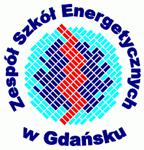 80-870 Gdańsk, ul. Mikołaja Reja 25STATUTZESPOŁU SZKÓŁENERGETYCZNYCHw GdańskuNowelizacja w związku z wprowadzeniem ustawy Prawo oświatowe.Zatwierdzono na Radzie Pedagogicznej w dniu 13.03. 2024 roku.Tekst jednolity według stanu prawnego na dzień 13.03.2024 roku.GDAŃSK 2024PODSTAWA PRAWNA:Ustawa z 14 grudnia 2016 r. Prawo oświatowe (Dz.U. z 2017 r., poz. 59).Ustawa z dnia 7 września 1991 r. o systemie oświaty (Dz.U. z 2016 r., poz. 1943 z późniejszymi zmianami).Ustawa z 14 grudnia 2016 r. Przepisy wprowadzające ustawę – Prawo oświatowe (Dz.U. z 2017 r., poz. 60).Ustawy z dnia 27 sierpnia 2009 r. o finansach publicznych (Dz.U. z 2016 r. poz. 1870 z późniejszymi zmianami).Ustawa z dnia 26 stycznia 1982 r. Karta Nauczyciela (Dz.U. z 2017 r., poz. 1189). Konwencja o Prawach Dziecka (Dz.U. Nr 120 z 1991r., poz. 526 i 527 z późniejszymi zmianami).Rozdział IINFORMACJE O SZKOLE§1.Niniejszy Statut obowiązuje dla Zespołu Szkół Energetycznych, w skład którego wchodzą:Pełna nazwa zespołu brzmi: Zespół Szkół Energetycznych w Gdańsku.Zespół Szkół Energetycznych ma swoją siedzibę przy ul. Mikołaja Reja 25; 80-870 Gdańsk.Organem prowadzącym Zespół Szkół Energetycznych w Gdańsku jest Gmina Miasto Gdańsk z siedzibą: Urząd Miejski w Gdańsku, ul. Nowe Ogrody 8/12, 80-803 Gdańsk.Organem sprawującym nadzór pedagogiczny jest Pomorski Kurator Oświaty w Gdańsku.W Zespole Szkół Energetycznych działa jedna Rada Pedagogiczna, jedna Rada Rodziców i jeden Samorząd Uczniowski wspólne dla wszystkich szkół wchodzących w skład Zespołu.Technikum używa pieczęci urzędowej, na której nie ma nazwy zespołu tylko technikum.Branżowa Szkoła I Stopnia nr 10 z klasami Zasadniczej Szkoły Zawodowej nr 10 używa pieczęci urzędowej, na której nie ma nazwy zespołu tylko szkoły branżowej.Pieczęć okrągłą Zespołu Szkół Energetycznych stosuje się dla wszystkich aktów prawnych i decyzji administracyjnych wydawanych dla Zespołu Szkół Energetycznych.§2.Oferta edukacyjna Zespołu Szkół Energetycznych w Gdańsku jest następująca:§3.Zespół Szkół Energetycznych jest szkołą publiczną realizującą ustalone przez Ministra Edukacji Narodowej ramowe plany nauczania, w zakresie których nauka jest bezpłatna.§4.Ilekroć w Statucie jest mowa o:Ustawie – należy przez to rozumieć Ustawę z dnia 14 grudnia 2016 r. - Prawo oświatowe. (Dz. U. z 2017 r. poz. 59 z późn. zm.);Szkole – należy przez to rozumieć  Zespół Szkół Energetycznych przy ul. Mikołaja Reja 25, 80-870 Gdańsk;rodzicach należy przez to rozumieć także opiekunów prawnych;Organie Prowadzącym – należy przez to rozumieć organ wskazany w § 1 ust 3 Statutu;Dyrektorze – należy przez to rozumieć Dyrektora Szkoły;nauczycielu – należy przez to rozumieć nauczycieli zatrudnionych w Szkole;pracowniku niepedagogicznym – należy przez to rozumieć pracownika Szkoły, niebędącego nauczycielem;uczniu – należy przez to rozumieć ucznia Szkoły;Statucie – należy przez to rozumieć niniejszy Statut;Radzie Pedagogicznej – należy przez to rozumieć organ Szkoły, o którym mowa w art. 69 Ustawy;Radzie Rodziców – należy przez to rozumieć organ Szkoły, o którym mowa w art. 83 Ustawy;Samorządzie Uczniowskim – należy przez to rozumieć organ Szkoły, o którym mowa w art. 85 Ustawy;Podstawie programowej – należy przez to rozumieć:podstawę programową dla Szkoły, o której mowa w art. 47 ust. 1 pkt 1 Ustawy, chyba ze przepisy Ustawy z dnia 14 grudnia 2016 r. podstawę programową wydaną na podstawie art. 22 ust. 2 Ustawy z dnia 7 września 1991 r. o systemie oświaty (t.j. Dz. U. z 2016 r. poz. 1943 z późn. zm.), jeżeli Przepisy wprowadzające ustawę - Prawo oświatowe. (Dz. U. z 2017 r. poz. 60 z późn. zm.) przewidują dla danej klasy właściwość tej podstawy programowej;podstawę programową kształcenia w zawodach, o której mowa w art. 47 ust. 1 pkt 2 Ustawy;Ramowym planie nauczania – należy przez to rozumieć:ramowy plan nauczania, o którym mowa w art. 47 ust. 1 pkt 3 Ustawy; ramowy plan nauczania wydany na podstawie art. 22 ust. 2 Ustawy z dnia 7 września 1991 r. o systemie oświaty (t.j. Dz. U. z 2016 r. poz. 1943 z późn. zm.), jeżeli Przepisy wprowadzające ustawę - Prawo oświatowe. (Dz. U. z 2017 r. poz. 60 z późn. zm.) przewidują dla danej klasy właściwość tego ramowego planu nauczania;Rozdział IICELE I ZADANIA SZKOŁY§5.Szkoła realizuje cele określone w ustawie oraz przepisach wydanych na jej podstawie, będące jednocześnie celami statutu:należyte kształcenie i wychowanie uczniów,zapewnienie uczniom wiedzy i umiejętności niezbędnych do uzyskania świadectwa ukończenia szkoły oraz dalszego kształcenia na kolejnych etapach edukacji,zapewnienie uczniom odpowiedniego poziomu rozwoju intelektualnego, emocjonalnego, duchowego i fizycznego,rozwijanie u uczniów poczucia odpowiedzialności, miłości do Ojczyzny oraz poszanowania dla dziedzictwa kulturowego,wykształcenie i wychowanie uczniów w duchu humanizmu i tolerancji, przekazując wiedzę o aktualnych problemach społecznych i ekonomicznych kraju, świata oraz o środowisku naturalnym,przygotowanie uczniów do życia w społeczeństwie informacyjnym;wspieranie wszelkiej twórczej aktywności uczniów,zapewnienie warunków umożliwiających uczniom swobodny, wielokierunkowy rozwój,sprzyjanie zdobywaniu przez uczniów doświadczeń, które umożliwią im zdobycie dalszego wykształcenia, zgodnego z ich predyspozycjami i  uzdolnieniami,zapewnienie odpowiedniej pomocy uczniom rozwijającym się w sposób nieharmonijny lub przyspieszony,wzmacnianie u uczniów poczucia własnej wartości, indywidualności i oryginalności;budowanie u ucznia prawidłowych relacji osobistych, grupowych i społecznych,przeciwdziałanie przemocy, agresji, nietolerancji oraz wykluczeniu,sprawne współdziałanie z rodzicami uczniów, środowiskami, organami, organizacjami i instytucjami, które wspomagają rozwój uczniów,stwarzanie uczniom warunków sprzyjających rozwojowi samodzielności, umiejętności dbania o zdrowie własne i innych, sprawność fizyczną, bezpieczeństwo oraz zajmowania wzorowych postaw obywatelskich;zapewnienie wszechstronnego rozwoju intelektualnego i emocjonalnego uczniówwspomaganie wychowawczej roli rodziny,kształtowanie środowiska wychowawcze bezpiecznego i przyjaznego uczniom;wspomaganie i ukierunkowanie indywidualnego rozwoju uczniów z wykorzystaniem ich wrodzonego potencjału i możliwości rozwojowych, a w przypadku Uczniów niepełnosprawnych ze szczególnym uwzględnieniem stopnia i rodzaju ich niepełnosprawności,podtrzymanie i rozwój poczucia tożsamości narodowej, językowej, etnicznej i religijnej uczniów,zapewnienie odpowiedniego poziomu świadczeń edukacyjnych, wychowawczo-opiekuńczych oraz terapeutycznych,zapewnienie rodzicom wszechstronnych informacji na temat procesu edukacyjnego uczniów,zaangażowanie w proces edukacyjny uczniów ich rodziców oraz wspieranie rodziców w procesie edukacyjnym,rozwijanie współpracy ze środowiskiem lokalnym, organizacjami, stowarzyszeniami oraz innymi szkołami w kraju i zagranicą.Cele, o których mowa w ust. 1 Szkoła realizuje m.in. poprzez:przekazywanie uczniom nowoczesnej, aktualnej wiedzy,przekazywanie uczniom wiedzy o funkcjonowaniu społeczeństwa na poziomie grupowym, lokalnym i krajowym,wykorzystanie w działalności szkoły nowoczesnych technologii oraz narzędzi dobór i stosowanie nowoczesnych i najbardziej efektywnych metod i narzędzi nauczania,kształtowanie u uczniów prawidłowych stosunków z otoczeniem oraz ukierunkowanie na samodzielne, aktywne i odpowiedzialne wykonywanie własnych zadań w życiu szkolnym, rodzinnym i społecznym,przekazywanie uczniom wiedzy o prawidłowych postawach społecznych i moralnych;systematyczne sprawdzanie postępów w nauce uczniów,diagnozowanie przyczyn niepowodzeń w nauce uczniów oraz ich nieprawidłowych zachowań,kształtowanie u uczniów szacunku dla wartości wspólnych i cudzych,promowanie zachowań prozdrowotnych wśród uczniów oraz zapewnienie odpowiedniej uczniom ilości ruchu i wysiłku fizycznego,podejmowanie wspólnych inicjatyw ze środowiskiem lokalnym, organizacjami, oraz instytucjami,zapewnienie uczniom pomocy psychologicznej i pedagogicznej poprzez:zatrudnienie pedagoga szkolnego, psychologa szkolnego oraz pedagoga specjalnego jako wykwalifikowanych specjalistów i koordynatorów oddziaływań opiekuńczych, terapeutycznych, profilaktycznych i resocjalizacyjnych,stałą współpracę z poradnią psychologiczno-pedagogiczną oraz innymi instytucjami powołanymi do udzielania opieki i pomocy wychowawczej, pedagogicznej i zdrowotnej,poznawanie warunków życia, stanu zdrowotnego, osobowości, uzdolnień i zainteresowań uczniów przez wychowawców klas, nauczycieli i pedagoga szkolnego,współdziałanie nauczycieli z rodzicami uczniów w zakresie diagnozowania oddziaływania wychowawczego oraz podejmowania działań profilaktycznych i zaradczych,organizowanie w miarę możliwości szkoły zajęć o charakterze terapeutycznym i dydaktyczno-wychowawczym.prowadzenie zajęć dodatkowych, korekcyjnych lub wyrównawczych wynikających z bieżących potrzeb i możliwości rozwojowych uczniów; umożliwienie rozwijania zainteresowań uczniów poprzez organizowanie zajęć pozalekcyjnych zgodnie z potrzebami młodzieży, tworzenie sprzyjających warunków do uczestnictwa w życiu kulturalnym, właściwą organizację imprez, uroczystości i wycieczek szkolnych,umożliwienie i wspieranie uczniom szczególnie uzdolnionym realizację programów nauczania w ramach indywidualnego toku nauki i ukończenia szkoły w skróconym czasie zgodnie z obowiązującymi przepisami,organizowanie zajęć z religii i etyki, zgodnie z odrębnymi przepisami,organizację pomocy i opieki nad uczniami niepełnosprawnymi,budowanie różnych form współpracy ze środowiskiem lokalnym, organizacjami, stowarzyszeniami, innymi szkołami w kraju i zagranicą,ciągłe dostosowywanie treści i form kształcenia do zmieniających się potrzeb społeczeństwa oraz rynku pracy,organizację warunków sprzyjających nabywaniu przez uczniów doświadczeń w fizycznym, emocjonalnym, społecznym i poznawczym obszarze ich rozwoju,informowanie rodziców o wymaganiach edukacyjnych, sposobach sprawdzania osiągnięć edukacyjnych uczniów, systemie oceniania a także informowanie o sukcesach, postępach i niepowodzeniach w nauce,zapewnienie odpowiedniej infrastruktury oraz wyposażenia niezbędnego do realizacji celów i zadań Szkoły,przeciwdziałanie przemocy, agresji, uzależnieniom i wykluczeniu.§6.Szkoła jako szkoła publiczna:zapewnia bezpłatne nauczanie w zakresie ramowych planów nauczania;przeprowadza rekrutację do klasy pierwszej według zasad określonych w odrębnych przepisach,zatrudnia nauczycieli oraz innych pracowników pedagogicznych wspomagających realizacje zadań dydaktyczno – wychowawczo - opiekuńczych i terapeutycznych, posiadających kwalifikacje wymagane odrębnymi przepisami prawa,realizuje podstawy programowe oraz programy własne i autorskie,realizuje szkolny program wychowawczo-profilaktyczny,zapewnia uczniom pomoc psychologiczną i pedagogiczną,zapewnia uczniom bezpieczeństwo w czasie zajęć organizowanych w szkole, podczas przerw między zajęciami i poza szkołą zgodnie z obowiązującymi przepisami,utrzymuje systematyczny kontakt z rodzicami,troszczy się o zdrowie uczniów, zapewniając podstawową opiekę gabinetu medycznego;prowadzi nauczanie indywidualne zgodnie z zaleceniami poradni psychologiczno-pedagogicznej,zapewnia i organizuje odpowiednią opiekę nad uczniami niepełnosprawnymi;realizuje określone przepisami zasady oceniania, klasyfikowania i promowania uczniów oraz przeprowadzania egzaminów maturalnego i egzaminów potwierdzających kwalifikacje w zawodzie,organizuje szkolny system doradztwa zawodowego skierowany do uczniów oraz prowadzi zajęcia związane z wyborem kierunku dalszego kształcenia i wyborem zawodu przez uczniów.§7.Szkoła realizuje zadania opiekuńcze z uwzględnieniem obowiązujących przepisów dotyczących bezpieczeństwa i higieny nauki i pracy.Podczas wszystkich zajęć odbywających się na terenie szkoły uczniowie przebywają pod opieką nauczycieli.Przed lekcjami i podczas przerw nauczyciele pełnią dyżury wg ustalonego harmonogramu.Podczas zajęć poza terenem szkoły oraz w czasie wycieczek organizowanych przez szkołę, opiekę nad uczniami sprawują nauczyciele. Współopiekunami podczas tych zajęć i wycieczek mogą być również rodzice.Uczniom rozpoczynającym naukę w szkole ułatwia się integrację i adaptację poprzez:zapoznanie z normami życia szkolnego,spotkania z pedagogiem szkolnym,spotkanie z dyrekcją szkoły,zajęcia integracyjne.Uczniowie znajdujący się w trudnej sytuacji rodzinnej i materialnej otoczeni są opieką pedagoga szkolnego.Uczniowie znajdujący się w trudnej sytuacji materialnej mogą ubiegać się o pomoc.§8.Pomoc materialna ma charakter socjalny lub motywacyjny.Świadczeniami materialnymi o charakterze socjalnym są:zapomoga losowa,stypendium socjalne,zasiłek szkolny.Świadczeniami materialnymi o charakterze motywacyjnym są: stypendium za wyniki w nauce lub osiągnięcia sportowe,stypendium Prezesa Rady Ministrów,stypendium Prezydenta Miasta Gdańska.§9.Dyrektor szkoły powierza każdy oddział nauczycielowi wychowawcy.Dla zapewnienia ciągłości pracy wychowawczej i jej skuteczności pożądane jest, aby wychowawca prowadził swój oddział przez cały tok nauczania.Uczniowie lub ich rodzice (Rada Klasowa Rodziców) mogą wnioskować do dyrektora szkoły w sprawie doboru wychowawcy. Jeśli nie istnieją przeciwwskazania organizacyjne, dyrektor może przychylić się do zgłoszonego wniosku.Dyrektor szkoły może z własnej inicjatywy, a także na wniosek rodziców, odwołać w trakcie roku szkolnego nauczyciela z obowiązków wychowawcy, jeśli nie wypełnia on swoich statutowych obowiązków. Rozdział IIIORGANY SZKOŁY ORAZ ICH KOMPETENCJE§10.Organami szkoły są:dyrektor szkoły,rada pedagogiczna,rada rodziców,samorząd uczniowski.Rada Pedagogiczna, Rada Rodziców oraz Samorząd Uczniowski uchwalają regulaminy w granicach swojej działalności, dopuszczonych przepisami powszechnie obowiązującego prawa oraz niniejszym Statutem.§11.Dyrektor szkoły:kieruje bieżącą działalnością dydaktyczno-wychowawczo-opiekuńczą szkoły,reprezentuje szkołę na zewnątrz,jest kierownikiem zakładu pracy dla zatrudnionych w szkole nauczycieli i pracowników nie będących nauczycielami,pełni funkcję przewodniczącego rady pedagogicznej,jest powoływany i odwoływany przez organ prowadzący szkołę, kompetencje i uprawnienia dyrektora szkoły określa Ustawa Prawo oświatowe, Karta Nauczyciela, Kodeks Pracy i inne przepisy szczegółowe,za zgodą organu prowadzącego może tworzyć dodatkowe stanowiska wicedyrektorów lub inne stanowiska kierownicze,powierza funkcje, o których mowa u ust. 7 i odwołuje z nich po zasięgnięciu opinii organu prowadzącego i rady pedagogicznej,określa zakres zadań i uprawnień osób pełniących funkcje kierownicze w szkole i podaje do wiadomości pozostałym organom szkoły,sprawuje nadzór pedagogiczny, jeżeli jest nauczycielem, w granicach określonych przepisami,realizuje uchwały rady pedagogicznej, podjęte w ramach jej kompetencji stanowiących,dysponuje środkami finansowymi określonymi w planie finansowym szkoły i ponosi odpowiedzialność za ich prawidłowe wykorzystanie,odpowiada za prawidłową organizację i przebieg egzaminu maturalnego i potwierdzającego kwalifikacje w zawodzie,może w drodze decyzji skreślić ucznia z listy uczniów na podstawie uchwały Rady Pedagogicznej po zaciągnięciu opinii Samorządu Szkolnego,punkt 14 nie dotyczy ucznia objętego obowiązkiem szkolnym, w uzasadnionych przypadkach uczeń ten na wniosek dyrektora szkoły, może zostać przeniesiony przez kuratora oświaty do innej szkoły,sprawuje opiekę nad  uczniami oraz stwarza warunki harmonijnego rozwoju psychofizycznego poprzez aktywne działania prozdrowotne,wykonuje zadania związane z zapewnieniem bezpieczeństwa uczniom i nauczycielom w czasie zajęć organizowanych przez szkołę,stwarza warunki do działania w szkole : koła wolontariatu, stowarzyszeń i innych organizacji, w szczególności organizacji harcerskich, których celem statutowym jest działalność wychowawcza lub rozszerzenie i wzbogacenie form działalności dydaktycznej, wychowawczej i opiekuńczej szkoły i wspiera ich działania statutowe,odpowiada za realizację zaleceń wynikających z orzeczenia o potrzebie kształcenia specjalnego ucznia,współpracuje z pielęgniarką, sprawującą profilaktyczną opiekę zdrowotną nad młodzieżą w szkole, w tym celu udostępnia dokumentację medyczną ucznia celem właściwej realizacji tej opieki.§12.Rada Pedagogiczna jest kolegialnym organem Szkoły, którego skład i tryb działania określają przepisy Ustawy. Rada Pedagogiczna Zespołu Szkół Energetycznych składa się z nauczycieli uczących w Branżowej Szkole I Stopnia nr 10 i Technikum nr 13. Do kompetencji Rady Pedagogicznej należy:zatwierdzanie planów pracy szkoły lub placówki po zaopiniowaniu przez Radę Rodziców,podejmowanie uchwały w sprawie wyników klasyfikacji i promocji uczniów,podejmowanie uchwały w sprawach skreślenia uczniów z listy Uczniów,ustalanie sposobów wykorzystania wyników nadzoru pedagogicznego, w tym sprawowanego nad szkołą przez organ sprawujący nadzór pedagogiczny, w celu doskonalenia pracy szkoły,ustalanie organizacji doskonalenia zawodowego nauczycieli szkoły,opiniowanie organizacji pracy szkoły w danym roku szkolnym,opiniowanie arkuszy organizacyjny przedstawiony organowi prowadzącemu,opiniowanie Planu nadzoru pedagogicznego,opiniowanie Planu rozwoju szkoły,przygotowanie projektu Statutu Szkoły oraz jego zmian,opiniowanie projektu planu finansowego szkoły,opiniowanie wniosków dyrektora szkoły o przyznanie nauczycielom odznaczeń, nagród i innych wyróżnień,uchwały Rady Pedagogicznej są podejmowane zwykłą większością głosów w obecności co najmniej połowy jej członków,zebrania Rady są protokołowane,osoby biorące udział w zebraniach Rady są obowiązane do nieujawniania spraw poruszanych na zebraniu rady pedagogicznej, które mogą naruszyć dobra osobiste uczniów lub ich rodziców, a także nauczycieli i innych pracowników szkoły,szczegółowe zasady organizacji i działalności Rady Pedagogicznej określa Regulamin Rady Pedagogicznej.§13.Rada Rodziców:jest organem reprezentującym ogół rodziców i uczniów,w skład rady rodziców wchodzą: po jednym przedstawicielu rad oddziałowych, wybranych w tajnych wyborach przez zebranie rodziców uczniów danego oddziału,posiada własny regulamin swojej działalności,może występować do dyrektora i innych organów szkoły, organu prowadzącego szkołę oraz organu sprawującego nadzór pedagogiczny z wnioskami i opiniami we wszystkich sprawach szkoły,uchwala w porozumieniu z radą pedagogiczną program wychowawczo-profilaktyczny szkoły,opiniuje program i harmonogram poprawy efektywności kształcenia lub wychowania szkoły,opiniuje projekt planu finansowego składanego przez dyrektora szkoły,szczegółowe zasady organizacji i działalności określa Regulamin Rady Rodziców. §14.Samorząd Uczniowski:tworzą wszyscy uczniowie szkoły,może przedstawiać radzie pedagogicznej oraz dyrektorowi szkoły wnioski i opinie we wszystkich sprawach szkoły w szczególności dotyczących realizacji podstawowych praw uczniów takich jak:prawo do zapoznawania się z programem nauczania, z jego treścią, celem i stawianymi wymaganiami,prawo do organizacji życia szkolnego, umożliwiające zachowanie właściwych proporcji między wysiłkiem szkolnym a możliwością rozwijania i zaspokajania własnych zainteresowań,prawo redagowania i wydawania gazety szkolnej,prawo organizowania działalności kulturalnej, oświatowej, sportowej oraz rozrywkowej zgodnie z własnymi potrzebami i możliwościami organizacyjnymi w porozumieniu z dyrektorem,prawo wyboru nauczyciela pełniącego rolę opiekuna samorządu.zasady wybierania i działania organów samorządu określa Regulamin Samorządu Uczniowskiego uchwalony przez ogół uczniów w głosowaniu równym, tajnym i powszechnym. Organy samorządu są jedynymi reprezentantami ogółu uczniów.§15.W szkole mogą działać, z wyjątkiem partii i organizacji politycznych, stowarzyszenia i inne organizacje, a w szczególności wolontariat oraz organizacje harcerskie, których celem statutowym jest działalność wychowawcza albo rozszerzanie i wzbogacanie form działalności dydaktycznej, wychowawczej, opiekuńczej i innowacyjnej szkoły.Zgodę na podjęcie działalności w szkole przez stowarzyszenie lub inną organizację, o których mowa w ust. 1, wyraża dyrektor szkoły po uprzednim uzgodnieniu warunków tej działalności oraz po uzyskaniu pozytywnej opinii rady pedagogicznej i rady rodziców.§16.Organy szkoły są zobowiązane do współdziałania ze sobą w realizacji zadań na zasadzie wzajemnego informowania się o planowanych działaniach, uchwałach i wnioskach.§17.Rada Pedagogiczna wykonując swoje zadania zasięga opinii:Rady Rodziców w sprawach:uchwalenia statutu szkoły,rocznego planu finansowego szkoły,planu pracy szkoły,wniosków o zbadanie i dokonanie oceny działalności szkoły, dyrektora,uchwalenia Programu wychowawczo-profilaktycznego.Samorządu Uczniowskiego, w sprawach:uchwalenia statutu szkoły w części dotyczącej praw i obowiązków uczniów, kar i nagród stosowanych wobec uczniów, rodzajów wykroczeń upoważniających dyrektora szkoły do skreślenia ucznia z ewidencji,uchwalenia Programu wychowawczo-profilaktycznego.§18.W sprawach spornych między organami szkoły, dyrektor powołuje Komisję Rozjemczą.Zwołanie posiedzenia komisji rozjemczej polega na pisemnym zawiadomieniu przez dyrektora organów szkoły o miejscu, terminie i porządku posiedzenia komisji.W skład komisji wchodzą:dyrektor szkoły,po dwóch przedstawicieli organów pozostających w konflikcie.Zwołanie komisji rozjemczej nie może nastąpić później niż w ciągu dwóch tygodni od zgłoszenia dyrektorowi szkoły przez przewodniczących organów faktu zaistnienia sporu.Rozstrzygnięcia sporu dokonuje się w drodze tajnego głosowania.Uchwała jest ważna, jeśli głosowało na nią więcej niż 50% członków komisji rozjemczej.Uchwała komisji rozjemczej ostatecznie rozstrzyga spór i nie przysługuje od niej odwołanie.Zwołanie komisji rozjemczej nie może nastąpić później niż w ciągu dwóch tygodni od zgłoszenia dyrektorowi szkoły przez przewodniczących organów faktu zaistnienia sporu.§19.Rodzice i nauczyciele współpracują ze sobą w sprawach wychowania i kształcenia młodzieży.Podstawowymi formami współdziałania są:przekazywanie rodzicom przez wychowawców klas bieżących informacji o zamierzeniach dydaktyczno-wychowawczych szkoły,zapoznawanie rodziców z programem wychowawczo-profilaktycznym oraz wynikającymi z nich zadaniami dla szkoły i rodziców,informowanie rodziców o przepisach dotyczących oceniania, klasyfikowania i promowania uczniów oraz przeprowadzania egzaminów,przekazywanie, w każdym czasie, zainteresowanym rodzicom rzetelnej informacji na temat zachowania, postępów i przyczyn trudności w nauce,udzielanie rodzicom porad (przez nauczyciela, wychowawcę, pedagoga/ psychologa szkolnego) w sprawach wychowania i dalszego kształcenia uczniów wymagających specjalnej troski,spójne oddziaływanie na młodzież przez rodzinę i szkołę przy współpracy z poradnią psychologiczno-pedagogiczną,wspólne wypracowywanie opinii na temat pracy szkoły oraz formułowanie wniosków do dalszej działalności, przedstawianie ich Radzie Pedagogicznej i organowi sprawującemu nadzór pedagogiczny.Rozdział IVORGANIZACJA PRACY SZKOŁY§20.Szczegółową organizację nauczania, wychowania i opieki w danym roku szkolnym określa arkusz organizacyjny opracowany zgodnie z wymogami prawa przez dyrektora szkoły z uwzględnieniem szkolnych planów nauczania – do 30 kwietnia ubiegłego roku szkolnego.Arkusz organizacyjny zatwierdza organ prowadzący.Zmiany w arkuszu organizacyjnym wprowadza się aneksem, który również wymaga zatwierdzenia przez organ prowadzący.§21.Podstawową jednostką organizacyjną szkoły jest oddział złożony z uczniów.Minimalną liczbę uczniów w oddziale określa się na podstawie obowiązujących przepisów w uzgodnieniu z organem prowadzącym szkołę.§22.Podstawowymi formami działalności dydaktyczno-wychowawczej szkoły są:obowiązkowe zajęcia do których zalicza się zajęcia edukacyjne z zakresu kształcenia ogólnego i z zakresu kształcenia w zawodzie,dodatkowe zajęcia edukacyjne, dla których nie została ustalona podstawa programowa, lecz program tych zajęć został włączony do szkolnego zestawu programów nauczania,zajęcia prowadzone w ramach pomocy psychologiczno-pedagogicznej,zajęcia rozwijające zainteresowania i uzdolnienia uczniów.Organizację obowiązkowych i dodatkowych, zajęć dydaktycznych oraz zajęć rozwijających zainteresowania uczniów określa tygodniowy rozkład zajęć ustalony przez dyrektora szkoły na podstawie zatwierdzonego arkusza organizacyjnego z uwzględnieniem zasad ochrony zdrowia i higieny pracy uczniów i nauczycieli.Podziału na grupy dokonuje się zgodnie z obowiązującymi przepisami w uzgodnieniu z organem prowadzącym.Szkoły młodzieżowe realizują zajęcia dydaktyczne w ciągu 5 dni w tygodniu.W soboty i niedziele mogą odbywać się w szkole zajęcia kulturalne, wychowawcze, sportowe i inne – zgodnie z potrzebami uczniów i nauczycieli.Zajęcia pozalekcyjne odbywają się po zajęciach obowiązkowych.Tygodniowa liczba godzin dydaktycznych nauczyciela powinna być, w miarę możliwości, rozłożona równomiernie.§23.Podstawową formą pracy szkoły są zajęcia dydaktyczno-wychowawcze, prowadzone w systemie klasowo-lekcyjnym.Godzina lekcyjna trwa 45 minut.W szkole obowiązuje zakaz używania telefonów komórkowych i innych urządzeń 	elektronicznych przez uczniów na zajęciach lekcyjnych bez zgody nauczyciela.§24.Niektóre zajęcia obowiązkowe, np. informatyki, edukacji dla bezpieczeństwa, koła zainteresowań, przedmioty zawodowe specjalistyczne mogą być prowadzone poza systemem klasowo-lekcyjnym.Formy zajęć obowiązkowych poza systemem klasowo-lekcyjnym:grupy oddziałowe, międzyoddziałowe, międzyklasowe, międzyszkolne,obozy,wydziały produkcyjne w zakładach pracy,seminaria, sympozja, prelekcje, projekcje filmowe, itp.,problemowe nauczanie w zespołach uczniowskich.§25.Szkoła organizuje działalność pozalekcyjną.Celem działalności pozalekcyjnej jest rozwijanie uzdolnień i zainteresowań uczniów stanowiących integralną część procesu dydaktyczno-wychowawczego prowadzonego przez szkołę.Zajęcia w ramach działalności pozalekcyjnej odbywają się w kołach i zespołach zainteresowań; formy te mogą ulegać modyfikacjom, polegającym np. na organizowaniu imprez o charakterze jednostkowym.Szkoła zapewnia kołom i zespołom warunki lokalowe do prowadzenia zajęć, a także w miarę możliwości potrzebny sprzęt.Zajęcia w kołach i zespołach prowadzone są przez nauczycieli i instruktorów mających odpowiednie przygotowanie, zwanych dalej opiekunami.Opiekunowie kół/zespołów zobowiązani są do sporządzania planów pracy i przedkładania ich do akceptacji dyrektorowi szkoły.Zakres, formy i tryb działalności pozalekcyjnej ustala dyrektor szkoły po zasięgnięciu opinii rady pedagogicznej.Zawieszenie działalności koła/zespołu może nastąpić w trybie natychmiastowym, w przypadku stwierdzenia rażących uchybień w pracy opiekuna, zaniku zainteresowania działalnością koła/zespołu lub na skutek innych ważnych przyczyn (np. zaistnieniem braku dalszej możliwości zagwarantowania odpowiednich warunków lokalowych).Uczestnictwo w pracy kół i zespołów jest dobrowolne.Członkami kół/zespołów są uczniowie szkoły. Uczestnikami mogą być także absolwenci szkoły oraz - wyjątkowo - uczniowie innych szkół.Uczniowie innych szkół mogą brać udział w zajęciach kół/zespołów jedynie za zgodą dyrektora szkoły.Działalność kół / zespołów odbywa się w czasie wolnym od zajęć lekcyjnych.§26.W celu zapewnienia pełnej realizacji procesu dydaktycznego szkoła posiada pracownie przedmiotowe.Organizację pracy pracowni określają ich regulaminy.§27.Szkoła organizuje praktyki zawodowe, które odbywają się w zakładach pracy, w placówkach szkolnych dysponujących pracowniami symulacyjnymi proces produkcyjny lub centrach kształcenia praktycznego.§28.Szkoła przyjmuje słuchaczy jednostek kształcenia nauczycieli oraz studentów szkół wyższych kształcących nauczycieli na praktyki pedagogiczne (nauczycielskie) na podstawie pisemnego porozumienia zawartego pomiędzy dyrektorem szkoły a jednostką kształcenia nauczycieli lub szkołą wyższą.§29.Biblioteka szkolnaBiblioteka szkolna jest pracownią szkolną, służącą realizacji potrzeb i zainteresowań uczniów, zadań dydaktyczno-wychowawczych szkoły, doskonaleniu warsztatu pracy nauczyciela, popularyzowaniu wiedzy pedagogicznej wśród rodziców oraz w miarę możliwości wiedzy o regionie.Z biblioteki i czytelni multimedialnej mogą korzystać: uczniowie, nauczyciele, inni pracownicy szkoły oraz rodzice.Godziny pracy biblioteki powinny umożliwić dostęp do jej zbiorów podczas zajęć lekcyjnych i po ich zakończeniu.Wypożyczanie książek młodzieży szkół dziennych winno odbywać się minimum pięć godzin dziennie.Jeden dzień tygodnia jest dniem wewnętrznym dla nauczycieli bibliotekarzy; w określonym dniu biblioteka nie udostępnia swoich zbiorów.§30.Obowiązki nauczyciela bibliotekarza:udostępnianie zbiorów,udzielanie informacji bibliotecznych, katalogowych, bibliograficznych, rzeczowych i tekstowych, informowanie uczniów i nauczycieli o nowych pozycjach,rozmowy z czytelnikami o książkach,poradnictwo w wyborach czytelniczych, zachęcanie uczniów do świadomego doboru lektury i do jej planowania,przysposobienie czytelnicze i kształcenie uczniów jako użytkowników informacji (zgodnie z "Programem przysposobienia czytelniczego i informacyjnego uczniów w bibliotece szkolnej"), w formie pracy indywidualnej z czytelnikiem, zajęć grupowych (lekcji bibliotecznych) i w miarę możliwości wycieczek do bibliotek pozaszkolnych,udostępnianie nauczycielom, wychowawcom, opiekunom, organizacjom młodzieży i kołom zainteresowań potrzebnych im materiałów, pomoc w przeprowadzaniu różnych form zajęć dydaktyczno-wychowawczych ( w tym imprez czytelniczych),inspirowanie pracy aktywu czytelniczego i jego szkolenie; organizowanie z aktywem bibliotecznym różnych form czytelnictwa i rozwijania kultury czytelniczej uczniów, np. dyskusji nad książkami, konkursów czytelniczych, spotkań z autorami,informowanie nauczycieli o czytelnictwie uczniów, przygotowywanie analiz stanu czytelnictwa w szkole na posiedzenia rad pedagogicznych ewentualnie komisji przedmiotowych,prowadzenie różnych form wizualnej informacji i propagandy książek.§31.Warsztat pracy nauczyciela bibliotekarza obejmuje:specjalistyczny księgozbiór z zakresu bibliotekarstwa i bibliotekoznawstwa, informacji naukowej, wiedzy o książce i czytelnictwie, pracy pedagogicznej biblioteki, historii, teorii literatury dla młodzieży,kartotekę bibliograficzną ewentualnie tekstową dotyczącą pracy biblioteki,zbiór pomocy dydaktycznych do przysposobienia czytelniczego i informacyjnego (konspekty lekcji bibliotecznych, wzory tekstów i sprawdzianów, eksponaty).§32.Prace organizacyjne nauczyciela bibliotekarza obejmują:gromadzenie, ewidencję, opracowanie (opracowanie techniczne, klasyfikowanie, katalogowanie), selekcję i konserwację zbiorów,prowadzenie ewidencji księgozbioru z wykorzystaniem technik informatycznych,organizację warsztatu informacyjnego (wydzielanie księgozbioru podręcznego, prowadzenie katalogów, gromadzenie zestawień bibliograficznych),opracowywanie rocznych planów działalności biblioteki (w tym terminarz zajęć dydaktyczno-wychowawczych przeprowadzanych w bibliotece, imprez czytelniczych),uzgadnianie stanu majątkowego z księgowością,projektowanie wydatków biblioteki na rok kalendarzowy,sprawozdania z pracy biblioteki dla rady pedagogicznej, zawierające m.in. ocenę stanu czytelnictwa i wynikające stąd wnioski,udział nauczyciela bibliotekarza w kontroli księgozbioru,odpowiedzialność za stan majątkowy i dokumentację pracy biblioteki,przejmowanie i przekazywanie protokolarne biblioteki (przy zmianie nauczycieli bibliotekarzy w przypadku wieloosobowej obsady - formę przekazywania biblioteki ustala dyrektor szkoły).Szczegółowe zasady organizacji i działalności biblioteki określa Regulamin Biblioteki.§33.Uroczystości i symbole szkolneDo najważniejszych uroczystości tworzących ceremoniał szkolny będziemy zaliczać:rozpoczęcie i zakończenie roku szkolnego,nadanie imienia szkole i odsłonięcie tablicy poświęconej patronowi,inne uroczystości szkolne odbywające się z udziałem sztandaru szkoły (np. wręczenie stypendiów Prezesa Rady Ministrów, pożegnanie uczniów kończących szkołę, inne święto szkolne),uroczystości związane ze świętami narodowymi:11 listopada - Narodowe Święto Niepodległości,3 maja – Święto Narodowe 3 Maja.Do najważniejszych symboli szkolnych będziemy zaliczać:godło szkoły(logo) jest znakiem rozpoznawczym szkoły. Należy je eksponować podczas uroczystości, na dyplomach, oficjalnych pismach urzędowych szkoły, znaczkach.sztandar szkoły składa się z prostokątnego płatu tkaniny obszytego złotą frędzlą. Prawa strona jest w barwach narodowych, umieszczono na nim godło państwowe. Na lewej stronie płata znajdują się barwy szkoły, na tle których znajduje się w okręgu grafika przedstawiająca budynek oraz napis z nazwą szkoły.Poczet sztandarowy w szkoleSztandarem opiekuje się poczet sztandarowy (3 osoby: chorąży i asysta z dwóch uczniów) wybrany spośród zaproponowanych przez radę pedagogiczną uczniów. Obok zasadniczego składu wybrany jest również skład „rezerwowy”.Sztandar powinien uczestniczyć w najważniejszych uroczystościach szkolnych (wymienionych powyżej), poza szkołą na zaproszenie innych szkół i instytucji oraz w uroczystościach państwowych i regionalnych.Ceremoniał określają stosowne przepisy ujednolicone w „Ceremoniale Wojskowym Sił Zbrojnych Rzeczpospolitej Polskiej” wydanym przez Ministerstwo Obrony Narodowej.ROZDZIAŁ VORGANIZACJA PRAKTYCZNEJ NAUKI ZAWODU§34.Szkoła kształci w następujących zawodach:technik informatyk,technik elektronik,technik elektryk,technik energetyk,technik urządzeń i systemów energetyki odnawialnej,technik programistaelektryk,§35.Praktyczna nauka zawodu obejmuje:Praktyki zawodowe;Zajęcia praktyczne;Zakres i wymiar praktycznej nauki zawodu określają podstawy programowe dla kształcenia danego zawodu oraz ramowe plany nauczania.Praktyczna nauka zawodu odbywa się w:placówkach kształcenia praktycznego;u pracodawców;w szkolnych warsztatach i pracowniach.Zasady odbywania praktycznej nauki zawodu w jednostkach, o których mowa w ust. 3 pkt. 1-4 określa umowa zawierana pomiędzy Szkołą, a pomiotem. W umowie określa się zasady finansowania praktycznej nauki zawodu.§36. Zajęcia praktyczne są organizowane w czasie trwania zajęć dydaktyczno-wychowawczych.Zajęcia praktyczne mogą być organizowane:w oddziałach;w grupach w ramach poszczególnych oddziałów;w zespołach międzyoddziałowych.Podział na grupy ustala Dyrektor szkoły uwzględniając specyfikę danych zajęć, konieczność zapewnienia Uczniom bezpieczeństwa oraz warunki lokalowe warsztatu lub pracowni, gdzie mają się odbywać zajęcia.Zajęcia, które odbywają się w zespołach międzyoddziałowych oraz zasady organizacji tych zajęć ustala Dyrektor w drodze zarządzenia.§37.Tworzy się stanowisko Kierownika Szkolenia Praktycznego.Do zadań Kierownika Szkolenia Praktycznego należy:współpraca z przedstawicielami zakładów pracy, Radą Rodziców, Samorządem Uczniowskim, rzecznikiem praw ucznia, nauczycielami-wychowawcami, nauczycielami przedmiotów zawodowych, pedagogiem i psychologiem szkolnym w procesie organizacji praktyk zawodowych,nawiązywanie współpracy z pracodawcami i innymi instytucjami, w których może odbywać się praktyczna nauka zawodu,udzielanie Uczniom i rodzicom informacji dotyczących praktycznej nauki zawodu w Szkole,organizowanie Praktyk zawodowych, w tym w szczególności ustalanie terminów i kierowanie Uczniów na praktyki,dbanie o należyte dokumentowanie praktycznej nauki zawodu,Zapewnienie dyscypliny i bezpieczeństwa podczas praktycznej nauki zawodu.ROZDZIAŁ VIORGANIZACJA PRACOWNI SZKOLNYCH§38.Szkoła prowadzi następujące pracownie:informatyczne,elektryczne,elektroniczne,energetyczne,energetyki odnawialnej.Pracownią opiekuje się nauczyciel wyznaczony przez Dyrektora.Zajęcia w pracowni szkolnej odbywają się pod nadzorem nauczyciela.Dyrektor w drodze zarządzenia ustala Regulamin pracowni, który określa zasady bezpieczeństwa i higieny stosowane w pracowni oraz postępowanie w przypadku awarii lub urazu. Projekt regulaminu przygotowuje nauczyciel opiekujący się pracownią.Regulamin umieszcza się w pracowni w widocznym miejscu.Uczniowie przed rozpoczęciem pracy w pracowni powinni być pouczeni o treści regulaminu.Rozdział VIINAUCZYCIELE I INNI PRACOWNICY SZKOŁY§39.Szkoła zatrudnia nauczycieli oraz  pracowników administracyjnych i obsługi.Schemat organizacyjny oraz prawa i podstawowe obowiązki pracowników określają: Regulamin Organizacyjny i Regulamin pracy.§40.Nauczyciel prowadzi pracę dydaktyczną, wychowawczą i opiekuńczą oraz jest odpowiedzialny za jakość, wyniki tej pracy i bezpieczeństwo powierzonych jego opiece uczniów.§41.Nauczyciel odpowiada za życie, zdrowie i bezpieczeństwo uczniów:podczas zajęć obowiązkowych, nadobowiązkowych i pozalekcyjnych zapewniając odpowiednie warunki w czasie ich trwania,poza terenem szkoły w czasie wycieczek, imprez kulturalnych, zajęć rekreacyjnych i sportowych, olimpiad i konkursów przedmiotowych,podczas przerw, poprzez pełnienie dyżurów zgodnie z harmonogramem,w czasie zajęć nie pozostawia uczniów bez opieki.W przypadku nietypowych zachowań ucznia zagrażających bezpieczeństwu innym uczniom nauczyciel stosuje się do zapisów zawartych w Procedurach postępowania nauczycieli w sytuacjach dotyczących bezpieczeństwa uczniów.§42.Nauczyciel organizuje i realizuje proces dydaktyczny:starannie i systematycznie przygotowuje się do zajęć edukacyjnych i wychowawczo-opiekuńczych,opracowuje rozkłady materiału danego przedmiotu uwzględniając podstawy programowe i obowiązujące programy nauczania oraz możliwości uczniów w danej klasie,organizuje i przygotowuje stanowiska ćwiczeń laboratoryjnych w przedmiotach wymagających prowadzenia takich ćwiczeń,sumiennie i rzetelnie wykorzystuje czas przeznaczony na zajęcia,prowadzi dokumentację szkolną.§43.Nauczyciel dba o pomoce dydaktyczno-wychowawcze i sprzęt szkolny:pełni funkcję opiekuna gabloty, sali lekcyjnej, pracowni, gabinetu i innych pomieszczeń dydaktyczno-wychowawczych,odpowiada za powierzone pomoce dydaktyczne i sprzęt szkolny,sporządza propozycje planów zakupów pomocy dydaktycznych,współdziała z administracją szkoły przy doposażeniu i zakupie pomocy dydaktycznych,gromadzi i zabezpiecza potrzebne materiały, sprzęt i pomoce do prowadzenia zajęć.§44.Nauczyciel wspiera rozwój psychofizyczny uczniów, ich zdolności oraz zainteresowania:sprawuje opiekę nad realizacją indywidualnego toku lub programu nauczania,prowadzi koła i zespoły przedmiotowe,udziela pomocy w przygotowaniu uczniów do udziału w konkursach, turniejach lub olimpiadach przedmiotowych,prowadzi zajęcia ułatwiające wybór absolwentom szkoły dalszego kierunku kształcenia lub zawodu.§45.Nauczyciel udziela pomocy w przezwyciężaniu niepowodzeń szkolnych, w oparciu o rozpoznane potrzeby uczniów:stosuje indywidualizację w procesie nauczania,prowadzi konsultacje indywidualne,współpracuje z pedagogiem szkolnym, poradnią psychologiczno – pedagogiczną.§46.Nauczyciel doskonali umiejętności dydaktyczne i podnosi poziom wiedzy merytorycznej poprzez:samokształcenie,udział w lekcjach koleżeńskich,udział w konferencjach metodycznych,udział w kursach i szkoleniach,zdobywanie stopni awansu zawodowego,studia wyższe i podyplomowe,udział w doskonaleniu innych nauczycieli, w szczególności opieką nad nauczycielem rozpoczynającym pracę zawodową.§47.Praca nauczyciela podlega okresowej ocenie.Zasady i tryb dokonywania oceny określają odrębne przepisy.§48.Nauczyciel:sprawuje opiekę nad organizacjami uczniowskimi,bierze udział w spotkaniach z rodzicami i współpracuje z radą rodziców,bierze udział w pracach zespołów lub komisji rady pedagogicznej,współpracuje z zakładami pracy.§49.Nauczyciele tworzą komisje przedmiotowe:humanistyczną,języka angielskiego,języka niemieckiego,matematyczną,przyrodniczą (biologia, chemia, fizyka geografia),historyczną i edukacji do bezpieczeństwa,sportu,przedmiotów zawodowych informatycznych,przedmiotów zawodowych elektryczno-elektroniczno- energetycznych,religii i etyki.§50.Pracą komisji przedmiotowej kieruje przewodniczący zespołu.Powołania przewodniczącego komisji dokonuje dyrektor szkoły na wniosek członków zespołów przedmiotowych.§51.Cele i zadania komisji przedmiotowej:zorganizowanie współpracy nauczycieli dla uzgadniania sposobów realizacji programów nauczania, korelowania treści nauczania przedmiotów pokrewnych,wspólne opracowanie szczegółowych kryteriów oceniania uczniów oraz sposobów badania wyników nauczania,organizowanie wewnątrzszkolnego doskonalenia zawodowego oraz doradztwa metodycznego dla początkujących nauczycieli,współdziałanie w organizowaniu pracowni i laboratoriów przedmiotowych, a także w uzupełnianiu ich wyposażenia,wspólne opiniowanie przygotowywanych w szkole autorskich, innowacyjnych eksperymentalnych programów nauczania.§52.Zadania wychowawcy klasyWychowawca otacza indywidualną opieką każdego Ucznia, dążąc do poznania warunków jego życia, zainteresowań i potrzeb. W razie konieczności udziela mu pomocy poprzez wskazanie możliwości korzystania z porad specjalistycznych w poradniach psychologiczno pedagogicznych, itp.Wychowawca zapoznaje uczniów ze statutem szkoły, regulaminami i innymi aktami regulującymi życie szkoły.Wychowawca planuje i organizuje wspólnie z uczniami i ich rodzicami różne formy życia zespołowego integrujące klasę (spotkania pozalekcyjne, wspólne uczestnictwo w imprezach kulturalnych, wycieczki, biwaki, opieka nad salami lekcyjnymi i inne prace na rzecz szkoły i środowiska, itp.).Wychowawca ustala wspólnie z uczniami treść i formy zajęć tematycznych godzin z wychowawcą/zajęcia z wychowawcą, ze szczególnym uwzględnieniem tematów dotyczących zagrożeń cywilizacyjnych i problemów dorastającej młodzieży.Wychowawca współdziała z innymi nauczycielami uczącymi w jego klasie uzgadniając z nimi i koordynując ich działania wychowawcze wobec ogółu uczniów.Współdziała z innymi nauczycielami w ich pracy z uczniami mającymi trudności i niepowodzenia jak również z uczniami szczególnie uzdolnionymi.Wychowawca współpracuje z rodzicami uczniów, w celu:poznania i ustalenia potrzeb opiekuńczo-wychowawczych ich dzieci,okazywanie im pomocy w ich działaniach wychowawczych wobec dzieci i otrzymywania od nich pomocy w swoich działaniach,włączania ich w sprawy życia klasy i szkoły.Wychowawca kontaktuje się z rodzicami poprzez:śródokresowe i okresowe zebrania klasowe,indywidualne spotkania z rodzicami uczniów,dziennik elektroniczny,telefoniczne lub listowne informacje dotyczące. wyników w nauce, frekwencji i zachowaniu.Wychowawca współdziała z biblioteką, szkolnym kołem wolontariatu i szkolną służbą zdrowia.Wychowawca uczestniczy w wycieczkach i imprezach ogólnoszkolnych, w których biorą udział jego uczniowie.Systematycznie prowadzi dokumentację klasową, w tym na bieżąco uzupełnia dziennik elektroniczny.Usprawiedliwia nieobecność ucznia niezwłocznie po otrzymaniu odpowiedniego usprawiedliwienia.Regularnie składa Zespołowi wychowawczemu sprawozdanie z pracy wychowawczej.Zadania wychowawcy wspomagającego:opieka nad uczniami klasy podczas wyjść i wyjazdów klasowych,wsparcie wychowawcy podczas uroczystości szkolnych,podpisywanie „zgody na wyjście ucznia przed zakończeniem zajęć” w przypadku nieobecności wychowawcy,praca w zespole pomocy psychologiczno – pedagogicznej powołanym dla danej klasy,przy dłuższej nieobecności wychowawcy, po uzgodnieniu z wicedyrektorem ds. wychowawczych, przejęcie części obowiązków wychowawcy.§53.Zadania pedagoga i psychologa szkolnego:prowadzenie badań i działań diagnostycznych dotyczących uczniów, w tym diagnozowanie indywidualnych potrzeb rozwojowych i edukacyjnych oraz możliwości psychofizycznych, a także wspieranie mocnych stron ucznia,minimalizowanie skutków zaburzeń rozwojowych, zapobieganie zaburzeniom zachowania oraz prowadzenie terapii indywidualnej i grupowej,organizowanie i prowadzenie różnych form pomocy psychologiczno-pedagogicznej, w tym działań profilaktycznych, mediacyjnych i interwencyjnych wobec uczniów, rodziców i nauczycieli,podejmowanie działań wychowawczych i profilaktycznych wynikających z programu wychowawczo – profilaktyktycznego szkoły w stosunku do uczniów, z udziałem rodziców i nauczycieli,wspieranie działań wychowawczych i opiekuńczych nauczycieli, wynikających z programu wychowawczego szkoły i programu profilaktyki,planowanie i koordynowanie zadań realizowanych przez szkołę na rzecz uczniów, rodziców i nauczycieli w zakresie wyboru przez uczniów kierunku kształcenia i zawodu,działanie na rzecz zorganizowania opieki i pomocy materialnej uczniom znajdującym się w trudnej sytuacji życiowej.Rozdział VIIIREKRUTACJA DO SZKÓŁ§54.Zasady rekrutacji określa się  corocznie według zasad określonych w odrębnych przepisach.Rozdział IXPRAWA I OBOWIĄZKI UCZNIÓW§55.Uczeń ma prawo do:znajomości swoich praw poprzez dostępność do wiedzy o prawach i możliwości korzystania z nich,właściwie zorganizowanego procesu kształcenia zgodnie z zasadami higieny pracy umysłowej,życzliwego i podmiotowego traktowania w procesie kształcenia,opieki wychowawczej, bezpiecznych warunków pobytu w szkole i ochrony przed wszelkimi formami przemocy fizycznej bądź psychicznej,sprawiedliwej, obiektywnej, jawnej i przeprowadzanej na bieżąco oceny, opartej na kryteriach oceniania zawartych w zasadach oceniania wewnątrzszkolnego,informacji o zapadających w szkole decyzjach dotyczących ucznia, takich jak treść uwag o zachowaniu, informacji o wszystkich ocenach oraz wglądu do ocenianych przez nauczycieli prac,dni bez stopnia niedostatecznego:w klasach pierwszych – w terminie 2 tygodni od rozpoczęcia roku szkolnego,jeden dzień po przerwach w nauce dłuższych niż trzy dni,dni bez sprawdzianów, za wyjątkiem sprawdzianów diagnostycznych:w klasach pierwszych- w terminie 2 tygodni od rozpoczęcia roku szkolnego,zgłoszenia dwóch nieprzygotowań w ciągu semestru na każdym przedmiocie realizowanym w wymiarze wyższym niż 1 godz. tygodniowo,wyrażania myśli i przekonań dotyczących życia szkoły, a także światopoglądowych i religijnych, jeśli nie narusza tym dóbr i wolności innych osób,rozwijania zainteresowań, uzdolnień i talentów,ochrony przed poniżającym traktowaniem i do poszanowania własnej godności,różnorodnych form pomocy materialnej zgodnie z obowiązującymi przepisami,pomocy nauczyciela wychowawcy, pedagoga szkolnego, psychologa i innego nauczyciela w przypadku trudności w nauce lub innych zgłaszanych problemów,diagnozy Poradni Pedagogiczno-Psychologicznej i respektowania przez nauczycieli zaleceń poradni,korzystania z doradztwa zawodowego, udziału we wszelkiego rodzaju imprezach kulturalnych i sportowych organizowanych w szkole na warunkach określonych przez organizatorów,wpływania na życie szkoły przez działalność samorządową oraz zrzeszania się w organizacjach działających w szkole,korzystania z wszystkich obiektów szkoły udostępnionych do powszechnego użytku, a zlokalizowanych na terenie szkoły zgodnie z obowiązującymi regulaminami użytkowania tych pomieszczeń i pod opieką nauczyciela,odwoływania się od decyzji nauczyciela do wychowawcy klasy i dyrektora szkoły, a za jego pośrednictwem do władz oświatowych.§56.Obowiązkiem ucznia jest:zapoznać się z ustaleniami statutu i potwierdzić ten fakt własnoręcznym podpisem,przestrzegać postanowień zawartych w dokumentach regulujących pracę szkoły,systematycznie i punktualnie uczęszczać na zajęcia lekcyjne i praktyczne,przybyć do szkoły w stroju galowym w dniach uroczystości szkolnych, w tym szczególnie w dniach rozpoczęcia i zakończenia roku szkolnego oraz w dniach egzaminów,usprawiedliwić każdą nieobecność w terminie ustalonym przepisami,nosić na terenie szkoły legitymację oraz okazywać na prośbę nauczyciela przy wejściu do szkoły,<art. Uchylony>posiadać oraz szanować legitymację szkolną jako dokument swojej tożsamości i okazywać ją na wezwanie nauczycieli i innych pracowników szkoły,przestrzegać zakazu używania telefonów komórkowych i innego sprzętu elektronicznego podczas zajęć; przed wejściem na zajęcia edukacyjne wyłączyć telefon komórkowy,uzyskać każdorazowo zgodę na rejestrację (na nośnikach dźwięku lub obrazu) zajęć pedagogicznych od  prowadzącego lub innych wydarzeń na terenie szkoły od dyrektora szkoły,być zawsze przygotowanym do zajęć, wykorzystując w pełni czas przeznaczony na naukę,uczestniczyć w zajęciach pozalekcyjnych z chwilą zapisania się do danego zespołu lub koła,kulturalnie zachowywać się wobec kolegów i koleżanek, nauczycieli i innych pracowników szkoły, szanować ich godność i prywatność,szanować poglądy i przekonania innych,godnie reprezentować szkołę, poprzez właściwe zachowanie w szkole oraz poza szkołą,przestrzegać obowiązujących przepisów bhp i przeciwpożarowych, a zwłaszcza dbać o bezpieczeństwo i zdrowie własne i swoich kolegów oraz powiadamiać administrację, wychowawcę lub dyrektora szkoły o zauważonych w szkole lub jej otoczeniu sytuacjach zagrażających życiu lub zdrowiu ludzi,dbać o wspólne dobro, ład, porządek i estetyczny wygląd szkoły (w przypadku umyślnego zniszczenia mienia szkoły uczeń ma obowiązek pokrycia kosztów naprawy szkody),przeciwstawiać się przejawom przemocy fizycznej, psychicznej oraz wulgarności,przestrzegać zakazu posiadania i palenia papierosów, e-papierosów , posiadania i zażywania tabaki na terenie szkoły,przestrzegać zakazu używania, pozostawania pod wpływem, posiadania oraz rozprowadzania środków psychoaktywnych na terenie szkoły i poza nią,przestrzegać zakazu posiadania i stosowania akcesoriów związanych z używaniem substancji psychoaktywnych,przestrzegać zakazu przynoszenia do szkoły środków farmaceutycznych za wyjątkiem tych, które są niezbędne do prowadzonej przez lekarza kuracji; o fakcie posiadania tych środków uczeń zobowiązany jest powiadomić wychowawcę klasy,zdejmować na czas pobytu w szkole nakrycie głowy, a okrycie wierzchnie pozostawić w szatni,podporządkowywać się zarządzeniom i poleceniom dyrektora szkoły oraz nauczycieli i innych pracowników szkoły.przebywanie w czasie przerw i lekcji lub dodatkowych zajęć, imprez szkolnych na terenie      szkoły, w przypadku zwolnienia z zajęć, zgodę na  opuszczenie szkoły  w czasie przerwy      lub lekcji  potwierdza  na piśmie wychowawca lub dyżurujący dyrektor w przypadku      nieobecności wychowawcy. Wyjście poza teren szkoły w czasie trwania zajęć może      nastąpić wyłącznie pod opieką nauczyciela.§57.Strój Ucznia powinien być czysty, schludny oraz adekwatny do zajęć, w których uczeń uczestniczy, tak by to nie zagrażało bezpieczeństwu jego i innych Uczniów.Zajęciami wymagającymi określonego stroju są w szczególności:zajęcia wychowania fizycznego – obowiązuje bawełniana koszulka i ciemne, krótkie spodenki, dres oraz sportowe obuwie,zajęcia w pracowniach – dodatkowe wymagania co do ubioru ochronnego są zawarte w regulaminie każdej pracowni.W czasie ćwiczeń i zajęć praktycznych, w tym laboratoryjnych:uczniowie mający długie włosy muszą mieć je związane,należy używać jednorazowych rękawiczek i innych środków ochrony indywidualnej, jeśli tego wymagają wykonywane czynności,należy zdjąć ozdoby, takie jak biżuteria itp.W czasie uroczystości szkolnych obowiązuje strój galowy, na który składa się biała bluzka lub koszula i ciemne – czarne lub granatowe – długie spodnie lub spódnica oraz ciemne półbuty.W przypadku ustalenia na terenie szkoły jednolitego stroju ust. 1 i 5 tracą moc obowiązującą.Rozdział XPRAWA I OBOWIĄZKI RODZICÓW§58.Rodzic ma prawo do:uzyskiwania rzetelnej informacji na temat organizacji pracy szkoły na dany rok szkolny i wglądu w dokumenty regulujące pracę szkoły,uzyskiwania bieżących informacji na temat frekwencji, stopni i zachowania swojego dziecka,uzyskiwania porady i konsultacji ze strony nauczycieli uczących jego dziecko w godzinach wcześniej ustalonych i zgodnie z ich kompetencjami,zachowania w tajemnicy treści rozmów dotyczących problemów zdrowotnych, emocjonalnych, rodzinnych i finansowych jego dziecka i innych członków rodziny,korzystania z opieki psychologiczno – pedagogicznej w godzinach pracy pedagoga /psychologa szkolnego lub w terminie wcześniej ustalonym,prowadzenia rozmów z wychowawcą, pedagogiem/psychologiem lub innym pracownikiem szkoły w warunkach zapewniających spokój, dyskrecję i komfort psychiczny,uzyskiwania informacji dotyczących placówek wspomagających szkołę w ściśle specjalistycznych problemach (np.: uzależnienia, problemy psychiczne, wsparcie finansowe),aktywnego udziału w życiu szkoły.§59.Obowiązkiem rodzica jest:zapoznać się z dokumentami regulującymi pracę szkoły i poświadczyć to własnoręcznym podpisem,zapewnić dziecku warunki umożliwiające prawidłowy rozwój i możliwość kontynuowania nauki,brać udział w planowych wywiadówkach i spotkaniach organizowanych przez szkołę,poinformować telefonicznie lub mailowo wychowawcę o braku możliwości przybycia na zebranie,skontaktować się z wychowawcą w terminie indywidualnym w przypadku nieobecności na wywiadówce ,zgłaszać wychowawcy, pedagogowi szkolnemu/psychologowi, radzie rodziców, dyrekcji wszelkie uwagi dotyczące pracy szkoły,informować na bieżąco o problemach zdrowotnych, w tym konieczności przyjmowania środków farmaceutycznych, problemach wychowawczych lub innych dziecka, które mogą mieć wpływ na jego funkcjonowanie w szkole,poinformować wychowawcę klasy o chorobie dziecka i przewidywanym czasie jego nieobecności (wiadomość można przesłać w dzienniku elektronicznym lub pozostawić w sekretariacie szkolnym),stawić się w szkole na wezwanie wychowawcy, pedagoga/psychologa, dyrekcji szkoły,w przypadku umyślnego zniszczenia mienia szkoły przez dziecko pokryć koszty naprawy szkody,zapewnić dziecku konieczne do nauki podręczniki i środki dydaktyczne zalecane przez nauczycieli przedmiotów,informować na bieżąco o wszelkich zmianach danych osobowych (adres zamieszkania lub do korespondencji, telefon kontaktowy, itp.),aktywnie włączyć się w pracę klasy i szkoły.Rozdział XINAGRODY I KARY DLA UCZNIÓW§60.Uczeń może zostać nagradzany za:postępy w nauce,osiągnięcia w konkretnej dziedzinie,aktywną działalność na terenie szkoły i w środowisku,udział i osiągnięcia w konkursach, zawodach, olimpiadach,wzorową postawę,wzorową frekwencję.Uczeń może otrzymać:pochwałę udzieloną przez wychowawcę klasy wobec klasy,pochwałę udzieloną przez dyrektora szkoły wobec klasy,pochwałę udzieloną przez dyrektora szkoły wobec całej społeczności szkolnej,dyplom uznania,list gratulacyjny dyrektora szkoły do rodziców,nagrodę rzeczową,stypendium za wyniki w nauce i wybitne osiągnięcia.Uczeń ma prawo odwołania się od nagrody dyrektora szkoły lub rady pedagogicznej.Zespół klasowy może zostać nagrodzony za:wyróżniającą frekwencję,udział w konkursach,działalność na rzecz szkoły i środowiska,osiągnięcia w konkretnej dziedzinie.Zespół klasowy może otrzymać:pochwałę wychowawcy klasy,pochwałę dyrektora szkoły wobec całej społeczności szkolnej,zgodę na wyjścia klasowe,dofinansowanie wyjścia klasowego,nagrody rzeczowe.Nagrody i wyróżnienia przyznaje dyrektor szkoły z własnej inicjatywy lub na wniosek członków Rady Pedagogicznej, Rady Rodziców oraz Samorządu Uczniowskiego.Wyróżniający się uczniowie mogą również otrzymywać, na podstawie odrębnych zasad, nagrody i wyróżnienia przyznawane przez władze państwowe, samorządowe, oświatowe oraz inne organizacje i instytucje.Przyznanie wyróżnienia i nagrody odnotowuje się w dokumentacji pedagogicznej.Wychowawca klasy informuje rodziców ucznia o przyznanej mu nagrodzie.§61.Uczeń ponosi konsekwencje nieprzestrzegania postanowień statutu i innych regulaminów obowiązujących w szkole.Przed stosowaniem kar podejmuje się działania profilaktyczne i środki wychowawcze. W przypadku braku pozytywnej reakcji stosowane są kary statutowe.Rodzaje kar i tryb ich stosowania:upomnienie wychowawcy klasy,nagana wychowawcy klasy – decyzję o udzieleniu nagany podejmuje i nagany udziela wychowawca klasy,rozmowa ostrzegawcza – decyzję o przeprowadzeniu rozmowy ostrzegawczej podejmuje wicedyrektor na wniosek wychowawcy klasy; w rozmowie uczestniczą: wicedyrektor, uczeń, rodzic  ucznia, wychowawca klasy; w przypadku uczniów pełnoletnich wychowawca klasy powiadamia rodziców o terminie rozmowy,ostrzeżenie wicedyrektora szkoły udzielone na forum klasy (w obecności rodzica/opiekuna prawnego ucznia niepełnoletniego); ostrzeżenie udziela wicedyrektor na wniosek wychowawcy klasy, zaopiniowany przez pedagoga szkolnego i/lub psychologa,nagana dyrektora szkoły, udzielona na forum klasy w obecności rodzica, z wpisem do akt; nagany udziela dyrektor na wniosek wychowawcy klasy, zaopiniowany przez pedagoga szkolnego i/lub psychologa oraz wicedyrektora,skreślenie ucznia nie objętego obowiązkiem szkolnym z listy uczniów – skreślenie odbywa się na wniosek wychowawcy klasy lub innego nauczyciela, na podstawie uchwały Rady Pedagogicznej, po zasięgnięciu opinii Samorządu Uczniowskiego.Wychowawca klasy fakt udzielenia kary odnotowuje w dokumentacji pedagogicznej i informuje rodziców Ucznia o zastosowanej wobec niego karze.Wymierzając karę należy kierować się zasadą przechodzenia od kar łagodniejszych do kar surowszych. W szczególnych przypadkach przy stosowaniu kar nie obowiązuje ich gradacja.Stosowane kary nie mogą naruszać nietykalności i godności osobistej ucznia.Nie należy stosować odpowiedzialności zbiorowej.Uczeń ma prawo odwołania się od kary do dyrektora szkoły lub Rady Pedagogicznej.Do czasu rozpatrzenia odwołania dyrektor szkoły zawiesza wykonanie kary.Decyzja Rady Pedagogicznej rozpatrującej odwołanie jest ostateczna.§62.Uczeń może być skreślony z listy uczniów w następujących przypadkach:stosowania przemocy, naruszenia nietykalności cielesnej, godności osobistej albo używania gróźb karalnych,stworzenia sytuacji zagrażającej bezpośrednio życiu, zdrowiu lub bezpieczeństwu uczniów, pracowników i innych osób,umyślnego niszczenia i uszkodzenia mienia szkoły,dokonania kradzieży lub zaboru mienia,działań i zachowań o charakterze chuligańskim, wulgarnego zachowania w stosunku do nauczycieli, pozostałych pracowników, uczniów i innych,używania, pozostawania pod wpływem, posiadania oraz rozprowadzania środków psychoaktywnych na terenie szkoły i poza szkołą,opuszczania bez usprawiedliwienia zajęć edukacyjnych po uprzednim udzieleniu kar określonych w §61.porzucenia szkoły i nie zgłaszania się rodziców lub pełnoletniego ucznia na pisemne wezwania wychowawcy klasy, przez porzucenie szkoły należy rozumieć - nieusprawiedliwioną nieobecność w szkole, trwająca co najmniej 2 miesiące, podczas której wysłano 2 zawiadomienia informujące   o   nieobecności   i   jej   skutkach   do   rodziców   ucznia   (prawnych opiekunów), bądź do ucznia (w przypadku jego pełnoletności) z powiadomieniem rodziców (prawnych opiekunów),§63.Uczniowi lub jego rodzicom), wobec którego zastosowano karę skreślenia z listy uczniów, przysługuje odwołanie do Pomorskiego Kuratora Oświaty w Gdańsku, za pośrednictwem dyrektora szkoły, w ciągu 14 dni roboczych od dnia otrzymania decyzji o skreśleniu.§64.W przypadku nieprzestrzegania praw ucznia zawartych w Statucie, uczeń może złożyć pisemne zażalenie lub skargę do wychowawcy klasy, pedagoga szkoły, wicedyrektora lub dyrektora szkoły. Wychowawca, pedagog, wicedyrektor lub dyrektor szkoły mają obowiązek poinformować osobę, której ono dotyczy, umożliwić jej wyjaśnienia i udzielić odpowiedzi uczniowi, który złożył skargę.W przypadku naruszenia praw zawartych w Konwencji o prawach dziecka uczeń ma prawo odwołać się do Dyrektora za pośrednictwem wychowawcy. Wychowawca przekazuje skargę Ucznia niezwłocznie, nie później niż w terminie 7 dni roboczych wraz z opisem swojego stanowiska w sprawie. Dyrektor rozpatruje skargę ucznia stosując odpowiednio przepisy z ustawy z dnia 14 czerwca 1960 r. Kodeks postępowania administracyjnego. (t.j. Dz. U. z 2017 r. poz. 1257).Rozdział XIISZCEGÓŁOWE WARUNKI I SPOSOBY  OCENIANIA WEWNĄTRZSZKOLNEGO§65.Cele i założenia oceniania wewnątrzszkolnegoOcenianiu podlegają:osiągnięcia edukacyjne ucznia,zachowanie ucznia.Ocenianie wewnątrzszkolne osiągnięć edukacyjnych ucznia polega na rozpoznawaniu przez nauczycieli poziomu i postępów w opanowaniu przez ucznia wiadomości i umiejętności w stosunku do wymagań edukacyjnych wynikających z podstawy programowej i realizowanych w szkole programów nauczania oraz formułowaniu oceny.Ocenianie wewnątrzszkolne ma na celu:informowanie ucznia o poziomie jego osiągnięć edukacyjnych i jego zachowaniu oraz postępach w tym zakresie,udzielanie uczniowi pomocy w samodzielnym planowaniu swojego rozwoju,motywowanie ucznia do dalszych postępów w nauce i zachowaniu,dostarczenie rodzicom i nauczycielom informacji o postępach, trudnościach w nauce, zachowaniu oraz specjalnych uzdolnieniach ucznia,umożliwienie nauczycielom doskonalenia organizacji i metod pracy dydaktyczno-wychowawczej.Ocenianie wewnątrzszkolne obejmuje:formułowanie przez nauczycieli wymagań edukacyjnych niezbędnych do uzyskania poszczególnych śródrocznych i rocznych ocen klasyfikacyjnych z obowiązkowych i dodatkowych zajęć edukacyjnych,ustalanie kryteriów oceniania zachowania,ocenianie bieżące i ustalanie śródrocznych ocen klasyfikacyjnych z obowiązkowych i dodatkowych zajęć edukacyjnych oraz śródrocznej oceny klasyfikacyjnej zachowania, według skali i w formach przyjętych w danej szkole,przeprowadzanie egzaminów klasyfikacyjnych,ustalanie rocznych ocen klasyfikacyjnych z obowiązkowych i dodatkowych zajęć edukacyjnych oraz rocznej oceny klasyfikacyjnej zachowania,ustalanie warunków i trybu uzyskania wyższych niż przewidywane rocznych ocen klasyfikacyjnych z obowiązkowych i dodatkowych zajęć edukacyjnych oraz rocznej oceny klasyfikacyjnej zachowania,ustalanie warunków i sposobu przekazywania rodzicom informacji o postępach i trudnościach ucznia w nauce.Ilekroć jest mowa o specyficznych trudnościach w uczeniu się, należy przez to rozumieć trudności w uczeniu się odnoszące się do uczniów w normie intelektualnej, o właściwej sprawności motorycznej i prawidłowo funkcjonujących systemach sensorycznych, którzy mają trudności w przyswajaniu treści dydaktycznych, wynikające ze specyfiki ich funkcjonowania poznawczo – percepcyjne.§66.Zasady oceniania wewnątrzszkolnegoNauczyciele na początku każdego roku szkolnego informują uczniów oraz ich rodziców o wymaganiach edukacyjnych niezbędnych do uzyskania poszczególnych śródrocznych i rocznych ocen klasyfikacyjnych z obowiązkowych i dodatkowych zajęć edukacyjnych, wynikających z realizowanego przez siebie programu nauczania, sposobach sprawdzania osiągnięć edukacyjnych oraz warunkach i trybie uzyskania wyższej niż przewidywana rocznej oceny klasyfikacyjnej z obowiązkowych i dodatkowych zajęć edukacyjnych.Uczniowie są informowani na pierwszej lekcji organizacyjnej przez nauczyciela przedmiotu.Rodzice informowani są przez wychowawcę klasy na pierwszym w roku szkolnym zebraniu z rodzicami; mogą również uzyskać informację bezpośrednio u nauczyciela przedmiotu.Wymagania edukacyjne dla poszczególnych zajęć edukacyjnych są dostępne w bibliotece szkolnej.Ocenianie powinno przebiegać systematycznie.Formy i częstotliwość oceniania uzależnione są od specyfiki przedmiotu.Stopnie są jawne dla ucznia i jego rodziców Na wniosek ucznia lub jego rodziców nauczyciel uzasadnia ustaloną ocenę.Na wniosek ucznia lub jego rodziców sprawdzone i ocenione pisemne prace kontrolne oraz inna dokumentacja dotycząca oceniania ucznia są udostępniane do wglądu uczniowi lub jego rodzicom na zasadach określonych przez nauczyciela.Ocenioną pisemną pracę kontrolną uczeń otrzymuje do wglądu nie później niż po upływie 14 dni od dnia jej napisania. W sytuacjach losowych dopuszcza się przesunięcie terminu zwrotu prac pisemnych o czas nieobecności nauczyciela.Ocenione pisemnie wypracowanie z języka polskiego uczeń otrzymuje do wglądu nie         później niż po upływie 21 dni od dnia jej napisania. W sytuacjach losowych      dopuszcza się przesunięcie terminu zwrotu prac pisemnych o czas nieobecności        nauczyciela.Sprawdzone i ocenione pisemne prace kontrolne przechowywane są przez nauczyciela do końca danego roku szkolnego.Rodzice są informowani o postępach i osiągnięciach uczniów na spotkaniach z wychowawcą klasy, zgodnie z terminarzem podanym na początku roku szkolnego. W miarę potrzeb nauczyciele ustalają termin indywidualnych spotkań z rodzicami.Na wniosek ucznia lub jego rodziców, dokumentacja dotycząca oceniania ucznia jest udostępniana do wglądu uczniowi lub rodzicom przez nauczyciela.Na wniosek ucznia lub jego rodziców do dyrektora szkoły, dokumentacja dotycząca egzaminu klasyfikacyjnego, egzaminu poprawkowego, jest udostępniana do wglądu w terminie i miejscu wskazanym przez dyrektora szkoły. Dokumentacje wymienioną wyżej nie można kserować, fotografować i wynosić poza obręb szkoły.  Nauczyciel jest obowiązany, na podstawie opinii poradni psychologiczno-pedagogicznej, w tym poradni specjalistycznej, dostosować wymagania edukacyjne do indywidualnych potrzeb psychofizycznych i edukacyjnych ucznia, u którego stwierdzono zaburzenia i odchylenia rozwojowe lub specyficzne trudności w uczeniu się, uniemożliwiające sprostanie tym wymaganiom.W przypadku ucznia posiadającego orzeczenie o potrzebie kształcenia specjalnego albo indywidualnego nauczania dostosowanie wymagań edukacyjnych do indywidualnych potrzeb psychofizycznych i edukacyjnych ucznia może nastąpić na podstawie tego orzeczenia.Informację o orzeczeniu lub opinii wychowawca klasy umieszcza w dzienniku lekcyjnym.Dyrektor szkoły zwalnia ucznia z zajęć z wychowania fizycznego, zajęć komputerowych, informatyki na podstawie opinii o ograniczonych możliwościach uczestniczenia ucznia w tych zajęciach, wydanej przez lekarza, oraz na czas określony w tej opinii.Dyrektor szkoły zwalnia ucznia z wykonywania określonych ćwiczeń fizycznych na podstawie opinii lekarza wskazującej, z jakich ćwiczeń uczeń jest zwolniony. Nauczyciel dostosowuje wymagania niezbędne do otrzymania przez ucznia oceny klasyfikacyjnej.W przypadku zwolnienia ucznia z zajęć z wychowania fizycznego, zajęć komputerowych, informatyki lub technologii informacyjnej w dokumentacji przebiegu nauczania zamiast oceny klasyfikacyjnej wpisuje się „zwolniony” albo „zwolniona”.Dyrektor szkoły, na wniosek rodziców oraz na podstawie opinii poradni psychologiczno-pedagogicznej, w tym poradni specjalistycznej, zwalnia do końca etapu edukacyjnego ucznia z wadą słuchu, z głęboką dysleksją rozwojową, z afazją, z niepełnosprawnościami sprzężonymi lub z autyzmem, w tym z zespołem Aspergera, z nauki drugiego języka obcego. Zwolnienie może dotyczyć części lub całego okresu kształcenia w szkole.W przypadku ucznia posiadającego orzeczenie o potrzebie kształcenia specjalnego albo indywidualnego nauczania zwolnienie z nauki drugiego języka obcego może nastąpić na podstawie tego orzeczenia. Dla uczniów rozpoczynających naukę od roku szkolnego 2017/18 obowiązują odrębne przepisy. W przypadku zwolnienia ucznia z nauki drugiego języka obcego w dokumentacji przebiegu nauczania zamiast oceny klasyfikacyjnej wpisuje się „zwolniony” albo „zwolniona”. §67.Skala ocen i kryteria ogólne z zajęć edukacyjnychOceny bieżące, śródroczne i klasyfikacyjne roczne ustala się w :stopniach według następującej skali:Dopuszcza się stosowanie przy ocenach bieżących i śródrocznych znaków plus (+) i minus (-) oraz w przypadku nieobecności ucznia na zajęciach edukacyjnych, na których miał być oceniony znaku nieobecności (wpisuje się nb) .Oceny śródroczne wpisuje się w dzienniku elektronicznym. Oceny klasyfikacyjne roczne wpisuje się pełną nazwą w dzienniku elektronicznym i arkuszu ocen ucznia.Nauczyciele prowadzący zajęcia edukacyjne na bieżąco, zgodnie z ustalonymi zasadami, wpisują oceny według skali określonej w Statucie do dziennika elektronicznego.W przypadku Ucznia, który został nieoceniony z danych zajęć edukacyjnych wpisuje się nieklasyfikowany. W przypadku ucznia zwolnionego z danych zajęć edukacyjnych wpisuje się zwolniony.Ustala się ogólne kryteria ocen z zajęć edukacyjnych:stopień celujący otrzymuje uczeń, który:posiadł pełny lub wykraczający poza program nauczania przedmiotu w danej klasie zakres wiedzy i umiejętności, samodzielnie i twórczo rozwija własne uzdolnienia orazbiegle posługuje się zdobytymi wiadomościami w rozwiązywaniu problemów teoretycznych lub praktycznych z programu nauczania danej klasy, proponuje rozwiązania nietypowe, rozwiązuje także zadania wykraczające poza program nauczania tej klasy, lubosiąga sukcesy w konkursach i olimpiadach przedmiotowych, zawodach sportowych i innych, kwalifikując się do finałów na szczeblu wojewódzkim (regionalnym) albo krajowym lub posiada inne porównywalne osiągnięcia.stopień bardzo dobry otrzymuje uczeń, który:opanował pełny zakres wiedzy i umiejętności określony programem nauczania przedmiotu w danej klasie orazsprawnie posługuje się zdobytymi wiadomościami, rozwiązuje samodzielnie problemy teoretyczne i praktyczne ujęte programem nauczania, potrafi zastosować posiadaną wiedzę do rozwiązywania zadań i problemów w nowych sytuacjach.stopień dobry otrzymuje uczeń, który:nie opanował w pełni wiadomości określonych programem nauczania w danej klasie, ale opanował je na poziomie przekraczającym wymagania w minimum programowym, orazpoprawnie stosuje wiadomości, rozwiązuje (wykonuje) samodzielnie typowe zadania teoretyczne lub praktyczne.stopień dostateczny otrzymuje uczeń, który:opanował wiadomości i umiejętności określone programem nauczania w danej klasie na poziomie nie przekraczającym wymagań zawartych w minimum programowym orazrozwiązuje (wykonuje) typowe zadania teoretyczne i praktyczne typowe o średnim stopniu trudności.stopień dopuszczający otrzymuje uczeń, który:ma braki w opanowaniu minimum programowego, ale braki te nie przekreślają możliwości uzyskania przez ucznia podstawowej wiedzy z danego przedmiotu w ciągu dalszej nauki, orazrozwiązuje (wykonuje) zadania teoretyczne i praktyczne typowe o niewielkim stopniu trudności.stopień niedostateczny otrzymuje uczeń, który:nie opanował wiedzy i umiejętności określonym minimum programowym nauczania w danej klasie, a braki w wiadomościach i umiejętności uniemożliwiają dalsze zdobywanie wiedzy z tego przedmiotu, oraznie jest w stanie rozwiązać (wykonać) zadań o niewielkim (elementarnym) stopniu trudności.Przy ustalaniu oceny z wychowania fizycznego należy w szczególności brać pod uwagę wysiłek wkładany przez ucznia w wywiązywanie się z obowiązków wynikających ze specyfiki tych zajęć.W szkole obowiązują jednolite progi procentowe na poszczególne stopnie.Dla bieżących ocen cząstkowych wynoszą one:Dla bieżących stopni cząstkowych progi nie mogą być zawyżane z poszczególnych przedmiotów.Dla egzaminów klasyfikacyjnych i poprawkowych wynoszą one:Próbne egzaminy potwierdzające kwalifikacje w zawodzie podlegają ocenie wg wytycznych Centralnej Komisji Egzaminacyjnej. Sposoby sprawdzania osiągnięć edukacyjnych:pisemne prace kontrolne:prace klasowe (1-2 godzinne),kartkówki (maksymalnie 20 minutowe), obejmujące nie więcej niż trzy ostatnie tematy zajęć edukacyjnych),odpowiedź ustna,praca indywidualna i w grupie,zadania praktyczne,praca domowa,inne, w zależności od specyfiki przedmiotu.Praca klasowa powinna być zapowiedziana z tygodniowym wyprzedzeniem i wpisana do terminarza dziennika lekcyjnego w dniu zapowiedzenia.W ciągu tygodnia mogą odbyć się najwyżej trzy prace klasowe, a w ciągu dnia jedna, co nie wyklucza możliwości przeprowadzania kartkówek.Nie można przeprowadzać prac klasowych w ostatnim tygodniu przed terminem wystawienia ocen klasyfikacyjnych rocznych.Zapowiedziane prace klasowe nie powinny, bez szczególnie ważnych powodów, być przekładane na inny termin. Jeżeli zmiana terminu nastąpi z winy lub na prośbę uczniów, to tracą moc ustalenia dotyczące tygodniowego wyprzedzenia i liczby przeprowadzanych prac klasowych w ciągu tygodnia i w ciągu dnia.W przypadku nieobecności nauczyciela termin pracy klasowej należy ustalić ponownie z uczniami. Nie obowiązuje tygodniowe wyprzedzenie. Obowiązuje natomiast liczba prac klasowych w ciągu tygodnia.Uczeń ma prawo do systematycznego poprawiania prac klasowych w terminach i na zasadach określonych przez nauczyciela. W dzienniku wstawiamy stopień z poprawy jako zmianę wcześniejszego stopnia.Po upływie terminu na poprawę nauczyciel nie ma obowiązku wyznaczać dodatkowego terminu.W razie nieobecności ucznia na pracy pisemnej nauczyciel wpisuje do dziennika elektronicznego „nb” (będące informacją o nieobecności, a nie oceną wiedzy ucznia). Uczeń jest zobowiązany, zaraz po powrocie do szkoły, umówić się z nauczycielem na zaliczenie określonego zakresu materiału.Jeśli uczeń unika pisania prac (celowe, nieusprawiedliwione nieobecności w wyznaczonych terminach) zobowiązany jest napisać pracę na pierwszej lekcji danego przedmiotu po powrocie do szkoły lub w najbliższym wyznaczonym przez nauczyciela terminie.Wyniki z egzaminów wewnętrznych, z próbnych egzaminów zewnętrznych, ze sprawdzianów diagnostycznych ustala się w skali procentowej (dopuszcza się zastosowanie pkt.11). Uzyskany wynik z wyżej wymienionych egzaminów lub sprawdzianów stanowi informację o stopniu opanowania treści edukacyjnych.Dla nauczyciela uzyskane wyniki przez uczniów stanowią podstawę do ewaluacji procesu dydaktycznego. Obecność na wyżej wymienionych egzaminach lub sprawdzianach jest dla uczniów obowiązkowa. W przypadku usprawiedliwionej nieobecności, w miarę możliwości organizacyjnych szkoły, uczeń jest zobowiązany do napisania w/w egzaminu lub sprawdzianu w późniejszym terminie. W przypadku nieobecności nieusprawiedliwionej uczeń otrzymuje nb.Ocena zajęć wychowania fizycznego:Kryteria brane pod uwagę przy wystawianiu oceny:
a) aktywność i postawa wobec kultury fizycznej oraz wysiłek wkładany przez ucznia w wywiązywaniu się z obowiązków wynikających ze specyfiki przedmiotu, w tym przygotowanie do lekcji (zmienny strój sportowy) oraz zaangażowanie w czasie jej trwania.
b) poziom umiejętności ruchowych wynikający z programu nauczania poszczególnych dyscyplin sportowych.
c) poziom wiedzy i postęp wiadomości z zakresu edukacji fizycznej i zdrowotnej,  d) dodatkowa aktywność sportowa (osiągnięcia uczniów na zawodach sportowych wewnątrzszkolnych jak i międzyszkolnych, zajęcia pozaszkolne).Ocenianie:a) aktywność i postawa wobec kultury fizycznej, w tym obszarze ocenie podlega: aktywność i zaangażowanie na zajęciach, przygotowanie do zajęć (zmienny strój sportowy), systematyczność udziału w zajęciach, postawa wobec przedmiotu –przestrzeganie zasad bezpieczeństwa, stosunek do nauczyciela i innych uczestników, przestrzeganie ustalonych reguł i przepisów, kultura słowa; wywiązywanie się z postawionych zadań, udział w zajęciach pozalekcyjnych, pozaszkolnych i zawodach sportowych, świadomość potrzeby aktywności fizycznej i rozwoju ciała w harmonii 
z duchem (umysłem).Sposób oceniania: po każdej lekcji uczniowie otrzymują:
(+) za aktywne uczestnictwo w lekcji (według w/w składowych); plus otrzymuje uczeń, który ćwiczy w sposób zbliżony do swoich maksymalnych możliwości 
(-) otrzymuje uczeń w przypadku nieobecności na lekcji lub opuszczenia lekcji bez usprawiedliwienia (ucieczka) (bs) otrzymuje uczeń, który unika ćwiczeń bez uzasadnionego powodu 
(nie przynosi stroju na lekcję) lub w niej aktywnie nie uczestniczy.Na koniec miesiąca wystawiana jest ocena z 12  zajęć lekcyjnych:Uczeń mając 50% lub więcej braku aktywnego uczestnictwa w zajęciach w-f w danym miesiącu (zwolnienie i nieobecność usprawiedliwiona) nie może otrzymać wyższej oceny za aktywność na lekcji za dany okres (waga 5) niż ocenę dobrą . Uczeń mając więcej niż 10 nieobecności nieusprawiedliwionych lub braku przygotowania do lekcji w półroczu nie może mieć wyższej oceny cząstkowej za aktywność w semestrze (waga 5) niż ocena dostateczna. W przypadku ciągłej, usprawiedliwionej nieobecności lub zwolnienia z ćwiczeń (trwającego 2 tygodnie i dłużej ) możliwe jest odstępstwo od w/w regulaminu.Poziom umiejętności ruchowych może być oceniany na bieżąco w cyklu zajęć obejmującym nauczanie i doskonalenie poszczególnych technik 
z dyscyplin ujętych w programie w skali od 1-6. Oceny cząstkowe wg kryteriów nauczyciela prowadzącego są dostosowane do możliwości ucznia. Formy aktywności ruchowej: 
1.Lekkoatletyka i atletyka terenowa
2.Gry i zabawy rekreacyjne
3.Zespołowe gry sportowepiłka nożnasiatkówkakoszykówkapiłka ręcznatenis stołowy4.Różne formy ćwiczeń siłowych
5.PływanieNauczyciel wystawiając ocenę za wybrane ćwiczenie powinien wziąć pod uwagę:poprawność wykonywania elementu technicznego wykonywanego podczas gry (ocena w grze)płynność przebiegu ćwiczeń,stopień trudności indywidualny postęp osiągnięć uczniów w opanowaniu danego elementu,możliwości ucznia i wkład jego pracyaktywność oraz gotowość do podejmowania zadań indywidualnych i grupowychPoziom i postęp wiadomości z zakresu edukacji fizycznej mogą być oceniane na bieżąco na lekcjach WF w skali od 1-6. Oceny cząstkowe wg kryteriów nauczyciela prowadzącego dostosowane do możliwości ucznia. Ocenie mogą podlegać wiadomości z zakresu: znajomości zasad zdrowego stylu życia, podstawowe przepisy gier rekreacyjnych i zespołowych, znajomość przeznaczenia podstawowego sprzętu sportowego, przygotowanie organizmu do wysiłku (rozgrzewka), fachowe nazewnictwo w sporcie, zasady bezpieczeństwa i nawyki higieniczne, podstawowe wiadomości z bieżącej wiedzy sportowej (np. odbywające się w danym czasie imprezy rangi Mistrzostw Polski, Europy, Świata,  Mundial, Olimpiada itp.. Wiadomości ucznia oceniane są na bieżąco w trakcie realizacji określonych zadań: -sędziowanie, -prowadzenie rozgrzewki, -rozmowa, -testy wiedzy.  Wykładnikiem stopnia opanowanych przez ucznia wiadomości jest przede wszystkim umiejętność ich wykorzystania w praktycznym działaniu (w grze uproszczonej, właściwej, na siłowni, pływalni). Dotyczy ona stopnia opanowania wiadomości i terminologii związanej z wychowaniem fizycznym, kulturą fizyczną i sportem.dodatkowa aktywność sportowa.Uczeń może otrzymać dodatkową ocenę za: systematyczny udział w dodatkowych, pozalekcyjnych zajęciach sportowych (raz na semestr); udział w systematycznym szkoleniu sportowym (kluby sportowe), (raz na semestr); godne reprezentowanie szkoły na zawodach sportowych (za każde zawody) pomoc w organizacji imprez sportowych (za każdą imprezę sportową)Uczeń jest zapoznany ze szczegółowymi wymaganiami edukacyjnymi na poszczególne stopnie na początku roku szkolnego.Każdego ucznia obowiązuje strój sportowy: koszulka, obuwie sportowe, spodenki. Uczniowie z wadami (postawy, wzroku, układu krążenia, oddechowego lub inne) mający zwolnienie częściowe lub całościowe z ćwiczeń na lekcji wychowania fizycznego  mają obowiązek w pierwszym miesiącu nauki (do końca września lub od momentu stwierdzenia problemu zdrowotnego) dostarczyć zwolnienie od lekarza specjalisty zarówno z poszczególnych ćwiczeń jak i okresowe do dyrektora szkoły wraz z odpowiednia  prośba 
w formie pisemnej.  Zwolnienie z poszczególnych, pojedynczych lekcji wf uczeń jest zobowiązany przynieść na daną lekcję. Uczennica ma prawo raz w miesiącu zgłosić niedyspozycję (nieliczoną jako brak udziału w lekcji) i nie wliczona do frekwencji.Szczegółowe kryteria oceniania:OCENĘ CELUJĄCĄ (6) otrzymuje uczeń, który jest zawsze przygotowany do lekcji i bierze udział we wszystkich zajęciach z wychowania fizycznego, jest aktywny podczas lekcji, bardzo chętnie i z zaangażowaniem wykonuje polecenia nauczyciela, a także samodzielnie doskonali swoje umiejętności i sprawność ruchową. Wkłada bardzo dużo wysiłku w wykonywane zadania i powierzone mu zadania wykonuje sumiennie i starannie, systematycznie uczęszcza na zajęcia i ma jedna  nieobecność na zajęciach w miesiącu, przestrzega zasad fair play na boisku i w życiu, chętnie uczestniczy w zajęciach pozalekcyjnych, jest zaangażowany w działalność sportową szkoły, chętnie reprezentuje szkołę w rozgrywkach sportowych. Prezentuje postawę godną naśladowania: jest koleżeński, życzliwy, cechuje go wysoka kultura osobista, nigdy nie używa wulgaryzmów i przemocy wobec innych. Troszczy się o bezpieczeństwo swoje i innych. Doskonale potrafi współpracować na boisku i poza nim. Potrafi dokonać oceny /samooceny/ własnego zachowania. Jest odpowiedzialny za zdrowie własne i innych. Właściwie pełni rolę zawodnika, sędziego i kibica. Właściwie 
i z szacunkiem odnosi się do nauczyciela. Wkłada bardzo duży wysiłek w opanowanie nowych umiejętności ruchowych: sportowych, rekreacyjnych, utylitarnych i organizacyjnych. Opracowuje i przeprowadza poprawną rozgrzewkę wg zasad bezbłędnie prezentując ćwiczenia oraz proponuje własne ćwiczenia w odpowiedniej intensywności, doskonale opanował elementy techniczne i taktyczne dyscyplin sportowych objętych programem nauczania podczas gier uproszczonych jak i właściwych. Posiada dużą znajomość zasad i przepisów gier zespołowych. Wyjaśnia szczegółowo  jakie zmiany zachodzą w budowie ciała i sprawności fizycznej w czasie ćwiczeń siłowych, potrafi wykonać prawidłowo ćwiczenie na wyznaczoną przez nauczyciela grupę mięśni oraz zaplanować progres.  Wymienia przyczyny i skutki otyłości. Rozumie i potrafi nazwać zmiany zachodzące w organizmie w czasie wysiłku fizycznego.OCENĘ BARDZO DOBRĄ (5)otrzymuje uczeń, który jest przygotowany do zajęć i nie opuszcza więcej niż dwa, trzy zajęcia  lekcyjne w miesiącu (w tym raz zgłasza b.s. 
a nieobecności są zazwyczaj usprawiedliwione). Jest aktywny podczas lekcji, bardzo chętnie i z zaangażowaniem wykonuje polecenia nauczyciela, w miarę swoich możliwości samodzielnie doskonali swoje umiejętności i sprawność. Starannie i sumiennie wykonuje powierzone mu zadania. Przestrzega zasad fair play na boisku. Pracuje na rzecz szkolnego wychowania fizycznego. Jest koleżeński i kulturalny wobec innych. Stara się przestrzegać ustalonych reguł i zasad postępowania. Unika zachowań zagrażających zdrowiu własnemu i innych. Przestrzega zasad bezpieczeństwa na zajęciach. Współpracuje w zespole. Dokonuje próby samooceny własnego zachowania. Stara się właściwie pełnić rolę zawodnika, sędziego i kibica. Właściwie odnosi się do nauczyciela. Stara się opanować jak najwięcej nowych umiejętności ruchowych: sportowych, rekreacyjnych i utylitarnych. Rozgrzewkę przeprowadza zgodnie z zasadami, poprawnie demonstrując ćwiczenia oraz w odpowiedniej intensywności. Prezentuje wysoki poziom umiejętności i rozwoju sprawności w pełnym zakresie przewidzianym programem nauczania. W pełni opanował elementy dyscyplin sportowych objętych programem nauczania podczas gier uproszczonych jak i właściwych. Wykazuje się bardzo dobrą znajomością zasad i przepisów gier zespołowych. Wyjaśnia ogólnie  jakie zmiany zachodzą w budowie ciała i sprawności fizycznej w czasie ćwiczeń siłowych, potrafi wykonać prawidłowo ćwiczenie na wyznaczoną przez nauczyciela grupę mięśni oraz progresować obciążenie. Wymienia przyczyny i skutki otyłości. Wymienia najważniejsze korzyści, jakie wynikają z uprawiania aktywności fizycznej.OCENĘ DOBRĄ (4)otrzymuje uczeń, który nie zawsze jest przygotowany do zajęć i opuścił  bez usprawiedliwienia lub braku stroju nie więcej niż cztery zajęcia
w miesiącu, potrzebuje motywacji podczas wykonywania zadań ruchowych, nie pracuje na rzecz szkolnego wychowania fizycznego. Swoim zachowaniem wobec nauczyciela czy kolegów nie budzi większych zastrzeżeń, stara się być koleżeński wobec innych, stara się przestrzegać ustalonych reguł i zasad zachowania oraz zasad bezpieczeństwa. Zdarzają się nieliczne przypadki niewłaściwych zachowań zagrażających zdrowiu własnemu i innych. Nie zawsze potrafi lub chce współpracować w zespole. Nie dokonuje próby samooceny własnego zachowania. Właściwie pełni rolę zawodnika, sędziego 
i kibica ale robi to bez entuzjazmu. Nie wykazuje specjalnego zaangażowania w opanowaniu nowych umiejętności ruchowych. Przeprowadza rozgrzewkę z pomocą nauczyciela prezentując ćwiczenia poprawnie ale bez nadmiernej intensywności. Prezentuje dobry poziom umiejętności i rozwoju sprawności w zakresie przewidzianym w programie nauczania ale to co potrafi w zupełności mu wystarczy. Opanował w stopniu dobrym elementy dyscyplin sportowych objętych programem nauczania a w ćwiczeniach siłowych potrafi wykonać zadanie samodzielnie ale nie angażuje się w nie w sposób należyty. Ma pewne kłopoty z wymienieniem zmian, jakie zachodzą w budowie ciała i sprawności w czasie rozwoju fizycznego, wymienia niektóre przyczyny i skutki otyłości Z pomocą nauczyciela wymienia zmiany, jakie wynikają z uprawiania aktywności fizycznej.OCENĘ DOSTATECZNĄ (3)otrzymuje uczeń, który nie wykazuje aktywności na zajęciach, bywa często nieprzygotowany do zajęć. Często jest nieobecny na zajęciach (opuścił bez przyczyny lub z powodu braku stroju pięć lekcji) Powierzone mu zadania wykonuje niestarannie i niedbale. Nie pracuje na rzecz szkolnego wychowania fizycznego. Wykazuje braki w zakresie wychowania społecznego –wobec innych zdarza mu się być niekulturalny i niekoleżeński. Czasami używa niewłaściwych wyrażeń, zdarzają się przypadki nieprzyjaznego  zachowania do kolegów. Wykazuje się słabymi zasadami współpracy w zespole, zdarza mu się nie przestrzegać zasad bezpieczeństwa na zajęciach. Wykazuje niewłaściwe i niezdrowe zachowania i postawy.Nie potrafi lub nie chce zachować się poprawnie jako zawodnik, sędzia i kibic. Wykazuje małe chęci do opanowania nowych umiejętności ruchowych a posiadane z poprzedniego etapu edukacji są przeciętne,  potrafi przeprowadzić rozgrzewkę ale bez zaangażowania w ćwiczenia które prezentuje niechlujnie i z błędami w niskiej intensywności. W stopniu podstawowym potrafi wymienić podstawowe zmian, jakie zachodzą w budowie ciała i sprawności w czasie ćwiczeń siłowych, nie zna grup mięśni zaangażowanych w wykonywane ćwiczenie ale potrafi wykonać ćwiczenie z pomoc nauczyciela. Nie potrafi samodzielnie wymienić zmian, jakie zachodzą w organizmie pod wpływem aktywności fizycznej. Wymienia pojedyncze korzyści, jakie wynikają z uprawiania aktywności fizycznej. OCENĘ DOPUSZCZAJĄCĄ (2)	otrzymuje uczeń, który na zajęciach wykazuje tylko wymaganą minimalna  aktywność ruchowa. Regularnie jest nieprzygotowany do zajęć (opuścił bez przyczyny lub z powodu braku stroju sześć lekcji) unika ćwiczenia lub nie przynosi stroju. Bardzo często opuszcza zajęcia. Powierzone mu zadania wykonuje bardzo niestarannie lub niechlujnie. Wykazuje bardzo duże braki w zakresie wychowania społecznego –bywa niekulturalny i może być wrogi do kolegów. Może stwarzać zagrożenie dla bezpieczeństwa innych. Nie przestrzega zasad zdrowego stylu życia. Jest niekulturalny i arogancki wobec nauczyciela. Nie podejmuje żadnych prób opanowania nowych umiejętności sportowych i rekreacyjnych, nie zależy mu na opanowaniu żadnych nowych umiejętności, nie potrafi wymienić zasad zdrowego stylu życia. Nie odpowiada na zadane mu pytania lub odpowiada jednym słowem. Nie zna podstawowych przepisów gier, nie zależy mu na przyswojeniu nowych wiadomości. Prezentuje słaby, minimalny, poziom umiejętności i rozwoju sprawności w dużo niższym zakresie niż przewiduje to program nauczania. Nie opanował w stopniu dopuszczającym elementów dyscyplin sportowych objętych programem nauczania. Rozgrzewkę przeprowadza niezgodnie z zasadami, chaotycznie i niepoprawnie demonstrując ćwiczenia oraz o niskiej intensywności, Nie zna podstawowych zasad i przepisów gier sportowych.OCENĘ NIEDOSTATECZNĄ (1)otrzymuje uczeń, który nie jest przygotowany (lub jest nieobecny) na  wymagana  ilość zajęć lekcyjnych,  nie wykonuje i nie chce wykonywać żadnych powierzonych mu zadań, wykazuje skrajnie lekceważący stosunek do przedmiotu, samowolnie i nagminnie opuszcza zajęcia. Systematycznie łamie zasady współżycia z innymi –jest skrajnie niekulturalny, bardzo wrogo nastawiony do innych, nagminnie stosuje przemoc wobec innych. Zdarza mu się używać wulgaryzmów, potrafi być niebezpieczny dla innych uczniów. 
Do nauczyciela zdarza mu się odnieść niewłaściwie. Z premedytacją dezorganizuje pracę na zajęciach, nie wykonuje żadnych powierzonych mu zadań na zajęciach. Nie podchodzi do ćwiczeń i pokazuje swoim zachowaniem, że nie zależy mu na opanowaniu żadnych umiejętności ruchowych. Nie udziela odpowiedzi na żadne z zadawanych mu pytań z braku wiedzy ani ta wiedza wg niego jest mu nieprzydatna. Nie chce przyswoić żadnych wiadomości dotyczących wychowania fizycznego i zdrowia, lekceważy wszelkie próby nawiązania z nim rozmowy na omawiany temat. Prezentuje bardzo słaby poziom umiejętności i rozwoju sprawności w zakresie uniemożliwiającym realizację programu nauczania. Nie opanował podstawowych umiejętności w zakresie dyscyplin sportowych objętych programem nauczania. Nie zna żadnych podstawowych zasad i przepisów gier sportowych.§68.KlasyfikowanieOcenianie śródroczne polega na okresowym podsumowaniu osiągnięć edukacyjnych ucznia z obowiązkowych zajęć edukacyjnych ujętych w szkolnym planie nauczania i zachowania ucznia oraz ustaleniu ocen klasyfikacyjnych i zajęć edukacyjnych i śródrocznej oceny klasyfikacyjnej zachowania.Ocenianie śródroczne uczniów przeprowadza się raz w ciągu roku szkolnego.Ocena śródroczna i roczna  powinna wynikać z co najmniej trzech ocen cząstkowych w każdym semestrze.Klasyfikacja roczna polega na podsumowaniu osiągnięć edukacyjnych ucznia z zajęć edukacyjnych, określonych w szkolnym planie nauczania, i zachowania ucznia w danym roku szkolnym oraz ustaleniu rocznych ocen klasyfikacyjnych z zajęć edukacyjnych i rocznej oceny klasyfikacyjnej zachowania.Klasyfikacyjna ocena roczna powinna uwzględniać wiadomości i umiejętności ucznia uzyskane w ciągu całego roku szkolnego.Oceny śródroczne i klasyfikacyjne roczne nie są ustalane jako średnie ocen cząstkowych.W klasach piątych ocena za I semestr z przedmiotów zawodowych jest oceną klasyfikacyjną roczną.Na trzy tygodnie przed rocznym klasyfikacyjnym posiedzeniem Rady Pedagogicznej wszyscy nauczyciele prowadzący poszczególne zajęcia edukacyjne oraz wychowawca klasy są obowiązani poinformować ucznia o przewidywanych dla niego rocznych ocenach klasyfikacyjnych z zajęć edukacyjnych i przewidywanej rocznej ocenie klasyfikacyjnej zachowania.Wychowawca klasy na trzy tygodnie przed rocznym klasyfikacyjnym posiedzeniem Rady Pedagogicznej na zebraniu z rodzicami lub w formie pisemnej przez ucznia przekazuje informację o przewidywanych dla niego rocznych ocenach klasyfikacyjnych z zajęć edukacyjnych i zachowania rodzicom ucznia, uczeń po potwierdzeniu przez rodziców zapoznania się zapoznania się z informacją zwraca ją wychowawcy klasy.Przewidywane oceny klasyfikacyjne roczne mogą ulec zmianie.Śródroczne i roczne oceny klasyfikacyjne z obowiązkowych zajęć edukacyjnych ustalają nauczyciele prowadzący poszczególne obowiązkowe zajęcia edukacyjne.W przypadku niewystawienia oceny przez nauczyciela prowadzącego zajęcia z powodu jego długotrwałej nieobecności, wystawia ją wychowawca w porozumieniu z nauczycielem tego samego lub pokrewnego przedmiotu.Śródroczną i roczną ocenę klasyfikacyjną z zajęć praktycznych i praktyk zawodowych ustala nauczyciel praktycznej nauki zawodu lub kierownik praktycznej nauki zawodu.Oceny klasyfikacyjne z zajęć edukacyjnych nie mają wpływu na ocenę klasyfikacyjną zachowania.Jeżeli w wyniku klasyfikacji śródrocznej uczeń uzyskał ocenę niedostateczną z danych zajęć edukacyjnych, nauczyciel powinien w miarę możliwości stworzyć uczniowi szansę uzupełnienia braków. W związku z tym nauczyciel przedstawia uczniowi opracowany przez siebie program uzupełnienia braków.Program powinien zawierać:terminy konsultacji,treści podstawowe przedmiotu niezbędne do opanowania,terminy zaliczeń.Uczeń, który w wyniku klasyfikacji śródrocznej uzyskał z zajęć edukacyjnych ocenę niedostateczną lub nie został sklasyfikowany, zobowiązany jest do uzupełnienia poziomu wiedzy i umiejętności w terminach i na zasadach uzgodnionych z nauczycielem przedmiotu.Nieuzupełnienie wiedzy i umiejętności przez ucznia wpływa na roczną ocenę klasyfikacyjną.Uczeń lub jego rodzice mogą wystąpić poprzez wychowawcę klasy do dyrektora szkoły z pisemnym wnioskiem, zawierającym uzasadnienie, o podwyższenie przewidywanych rocznych ocen klasyfikacyjnych (zwanej dalej w niniejszym § „oceną”) z zajęć edukacyjnych tylko o jeden stopień. Warunkiem ubiegania się o ocenę wyższą niż przewidywana jest łączne spełnienie poniższych uwarunkowań: uprzednie wykorzystanie oferowanych przez nauczyciela form podwyższenia oceny poprawy,brak jest nieobecności nieusprawiedliwionych na zajęciach z danego przedmiotu,frekwencja na zajęciach z danego przedmiotu była nie niższa niż 90% (z wyjątkiem długotrwałej choroby udokumentowanej zaświadczeniami lekarskimi wystawionymi przez osoby uprawnione). Uczeń ubiegający się o podwyższenie oceny, składa w tym celu wniosek do wychowawcy klasy nie później niż terminie 3 dni roboczych od ostatecznego terminu poinformowania uczniów o przewidywanych ocenach rocznych. W przypadku uznania zasadności wniosku, w terminie 7 dni roboczych od daty jego złożenia, dyrektor szkoły lub upoważniony przez niego wicedyrektor ustala termin przeprowadzenia dodatkowego sprawdzianu, oceniającego wiedzę i umiejętności ucznia z zakresu treści programu nauczania, przewidzianego na dany rok szkolny.Sprawdzian, o którym mowa w pkt. 22, przeprowadza nauczyciel danych zajęć edukacyjnych w ostatnim tygodniu przed klasyfikacyjnym posiedzeniem rady pedagogicznej. W przypadku nieobecności nauczyciela, sprawdzian przeprowadza jeden z innych nauczycieli przedmiotu.Dodatkowy sprawdzian wiedzy i umiejętności ucznia ma formę pisemną, za wyjątkiem sprawdzianu z zajęć, które mają formę praktyczną.Nauczyciel przeprowadzający dodatkowy sprawdzian, sporządza protokół, zawierający:imię i nazwisko ucznia,imię i nazwisko nauczyciela przeprowadzającego sprawdzian,tematy (zadania praktyczne),wynik sprawdzianu wraz z ustaloną oceną,datę i podpis nauczyciela.Załącznikiem do protokołu jest pisemna praca ucznia, bądź pisemne informacje nauczyciela na temat jakości wykonywanych zadań praktycznych.Protokół wraz z załącznikiem nauczyciel przekazuje dyrektorowi szkoły, który przechowuje go w odrębnej dokumentacji szkolnej.Ocena z zajęć edukacyjnych ucznia, przystępującego do dodatkowego sprawdzianu, nie może być niższa od oceny wcześniej przewidywanej przez nauczyciela.W wyniku klasyfikacji śródrocznej lub rocznej uczeń może być:klasyfikowany – jeżeli ze wszystkich obowiązkowych zajęć edukacyjnych ujętych w szkolnym planie nauczania został oceniony,klasyfikowany częściowo – jeżeli z niektórych obowiązkowych zajęć edukacyjnych ujętych w szkolnym planie nauczania został nieoceniony,nieklasyfikowany – jeżeli ze wszystkich obowiązkowych zajęć edukacyjnych ujętych w szkolnym planie nauczanie został nieoceniony.Ustalona przez nauczyciela albo uzyskana w wyniku egzaminu klasyfikacyjnego roczna ocena klasyfikacyjna z zajęć edukacyjnych jest ostateczna, z zastrzeżeniem pkt.30.Ustalona przez nauczyciela albo uzyskana w wyniku egzaminu klasyfikacyjnego niedostateczna roczna ocena klasyfikacyjna z zajęć edukacyjnych może być zmieniona w wyniku egzaminu poprawkowego, z zastrzeżeniem pkt.30 i §71 pkt.1 i 2.Uczeń lub jego rodzice (prawni opiekunowie) mogą zgłosić zastrzeżenia do dyrektora szkoły, jeżeli uznają, że roczna ocena klasyfikacyjna z zajęć edukacyjnych została ustalona niezgodnie z przepisami prawa dotyczącymi trybu ustalania tej oceny. Zastrzeżenia mogą być zgłoszone w terminie do 2 dni roboczych od dnia zakończenia zajęć dydaktyczno-wychowawczych.Decyzję stwierdzającą, czy roczna ocena klasyfikacyjna z zajęć edukacyjnych została ustalona zgodnie czy niezgodnie z przepisami prawa podejmuje dyrektor szkoły po zasięgnięciu opinii powołanego w tym celu zespołu w skład którego wchodzą:wicedyrektor jako przewodniczący,pedagog szkolny,przewodniczący komisji przedmiotowej,nauczyciel danych zajęć edukacyjnych.W przypadku stwierdzenia, że roczna ocena klasyfikacyjna z zajęć edukacyjnych została ustalona niezgodnie z przepisami prawa dotyczącymi trybu ustalania tej oceny, dyrektor szkoły powołuje komisję, która przeprowadza sprawdzian wiadomości i umiejętności ucznia, w formie pisemnej i ustnej, oraz ustala roczną ocenę klasyfikacyjną z danych zajęć edukacyjnych.Sprawdzian, o którym mowa w pkt.31(33) przeprowadza się nie później niż w terminie 5 dni od dnia zgłoszenia zastrzeżeń, o których mowa w pkt.30. Termin sprawdzianu uzgadnia się z uczniem i jego rodzicami (prawnymi opiekunami).W skład komisji wchodzą:dyrektor szkoły albo nauczyciel zajmujący w tej szkole inne stanowisko kierownicze, jako przewodniczący komisji,nauczyciel prowadzący dane zajęcia edukacyjne,dwóch nauczycieli z danej lub innej szkoły tego samego typu, prowadzący takie same zajęcia edukacyjne.Nauczyciel, o którym mowa w pkt.32b, może być zwolniony z udziału w pracy komisji na własną prośbę lub w innych, szczególnie uzasadnionych przypadkach. W takim przypadku dyrektor szkoły powołuje innego nauczyciela prowadzącego takie same zajęcia edukacyjne, z tym że powołanie nauczyciela zatrudnionego w innej szkole następuje w porozumieniu z dyrektorem tej szkoły.Ustalona przez komisję roczna ocena klasyfikacyjna z zajęć edukacyjnych nie może być niższa od ustalonej wcześniej oceny. Ocena ustalona przez komisję jest ostateczna, z wyjątkiem niedostatecznej rocznej oceny klasyfikacyjnej z zajęć edukacyjnych, która może być zmieniona w wyniku egzaminu poprawkowego.Z prac komisji sporządza się protokół zawierający w szczególności:skład komisji,termin sprawdzianu,zadania (pytania) sprawdzające,wynik sprawdzianu oraz ustaloną ocenę.Protokół stanowi załącznik do arkusza ocen ucznia.Do protokołu dołącza się pisemne prace ucznia i zwięzłą informację o ustnych odpowiedziach ucznia.Uczeń, który z przyczyn usprawiedliwionych nie przystąpił do sprawdzianu wyznaczonym terminie, może przystąpić do niego w dodatkowym terminie, wyznaczonym przez dyrektora szkoły w uzgodnieniu z uczniem i jego rodzicami( prawnymi opiekunami).Przepisy pkt.30 ÷ 39 stosuje się odpowiednio w przypadku rocznej oceny klasyfikacyjnej z zajęć edukacyjnych uzyskanej w wyniku egzaminu poprawkowego, z tym że termin do zgłoszenia zastrzeżeń wynosi 5 dni roboczych od dnia przeprowadzenia egzaminu poprawkowego. W tym przypadku, ocena ustalona przez komisję jest ostateczna.§69.Ocena zachowania uczniaOcenianie zachowania ucznia polega na rozpoznawaniu przez wychowawcę klasy, nauczycieli oraz uczniów danej klasy stopnia respektowania przez ucznia zasad współżycia społecznego i norm etycznych oraz obowiązków ucznia określonych w statucie szkoły.Wychowawca klasy na początku każdego roku szkolnego informuje uczniów oraz ich rodziców (prawnych opiekunów) o:warunkach i sposobie oraz kryteriach oceniania zachowania,warunkach i trybie uzyskania wyższej niż przewidywana rocznej oceny klasyfikacyjnej zachowania,skutkach ustalenia uczniowi nagannej rocznej oceny klasyfikacyjnej zachowania.Śródroczną i roczną ocenę klasyfikacyjną zachowania ustala wychowawca klasy po zasięgnięciu opinii nauczycieli, uczniów danej klasy oraz ocenianego ucznia.Nauczyciele zobowiązani są zapisywać w dzienniku lekcyjnym uwagi i spostrzeżenia dotyczące zachowania uczniów.Wychowawca klasy systematycznie kontroluje uwagi o uczniach swojej klasy.Śródroczna i roczna ocena klasyfikacyjna zachowania uwzględnia w szczególności:godne, kulturalne zachowanie się w szkole i poza nią,wywiązywanie się z obowiązków ucznia,postępowanie zgodne z dobrem społeczności szkolnej,dbałość o bezpieczeństwo i zdrowie własne oraz innych osób,okazywanie szacunku innym osobom.Śródroczną i roczną ocenę klasyfikacyjną zachowania ustala się według następującej skali:wzorowe,bardzo dobre,dobre,poprawne,nieodpowiednie,naganne.Przy ustalaniu oceny klasyfikacyjnej zachowania ucznia, u którego stwierdzono zaburzenia lub odchylenia rozwojowe, należy uwzględnić wpływ stwierdzonych zaburzeń lub odchyleń na jego zachowanie na podstawie orzeczenia o potrzebie kształcenia specjalnego albo indywidualnego nauczania lub opinii poradni psychologiczno-pedagogicznej, w tym poradni specjalistycznej.Ocena klasyfikacyjna zachowania nie ma wpływu na:oceny klasyfikacyjne z zajęć edukacyjnych,promocję do klasy programowo wyższej lub ukończenie szkoły.Uczeń lub jego rodzice (prawni opiekunowie) mogą wystąpić poprzez wychowawcę klasy do dyrektora szkoły z pisemnym wnioskiem, zawierającym uzasadnienie, o podwyższenie przewidywanej rocznej oceny klasyfikacyjnej zachowania w przypadku, jeżeli liczba godzin nieusprawiedliwionych ucznia w semestrze nie przekroczyła 28 godzin.Wniosek powinien zawierać podaną ocenę zachowania, o którą ubiega się uczeń oraz dokumenty potwierdzające zasadność wniosku (np. zaświadczenie o wolontariacie, pracy w organizacjach pozaszkolnych).Wniosek jest składany w terminie do 3 dni roboczych od ustalonej daty podania informacji o przewidywanej rocznej ocenie zachowania.W przypadku uznania zasadności wniosku, w terminie 7 dni roboczych od daty jego złożenia, dyrektor szkoły lub upoważniony przez niego wicedyrektor poleca wychowawcy klasy ponowne ustalenie rocznej oceny klasyfikacyjnej zachowania ucznia.Wychowawca klasy ponownie ustala przewidywaną roczną ocenę klasyfikacyjną zachowania ucznia sporządzając protokół zawierający:imię i nazwisko ucznia,imię i nazwisko wychowawcy klasy,ustaloną ocenę zachowania ucznia wraz z pisemnym uzasadnieniem,datę i podpis nauczyciela.Protokół przekazuje wicedyrektorowi szkoły, który przechowuje go w odrębnej dokumentacji szkolnej.Ustalona ocena zachowania ucznia nie może być niższa od oceny wcześniej przewidywanej przez wychowawcę.Ustalona przez wychowawcę klasy roczna ocena klasyfikacyjna zachowania jest ostateczna, gdy ustalona została zgodnie z przepisami prawa dotyczącymi trybu ustalania tej oceny.Uczeń lub jego rodzice mogą zgłosić zastrzeżenia do dyrektora szkoły, jeżeli uznają, że roczna ocena klasyfikacyjna zachowania została ustalona niezgodnie z przepisami prawa dotyczącymi trybu ustalania tej oceny. Zastrzeżenia mogą być zgłoszone w terminie 7 dni od dnia zakończenia zajęć dydaktyczno-wychowawczych.W przypadku stwierdzenia, że roczna ocena klasyfikacyjna zachowania została ustalona niezgodnie z przepisami prawa dotyczącymi trybu ustalania tej oceny, dyrektor szkoły powołuje komisję, która ustala roczną ocenę klasyfikacyjną zachowania w drodze głosowania zwykłą większością głosów; w przypadku równej liczby głosów decyduje głos przewodniczącego komisji.W skład komisji wchodzą:dyrektor szkoły albo nauczyciel zajmujący w tej szkole inne stanowisko kierownicze - jako przewodniczący komisji,wychowawca klasy, wskazany przez dyrektora szkoły nauczyciel prowadzący zajęcia edukacyjne w danej klasie,pedagog, przedstawiciel samorządu uczniowskiego, przedstawiciel rady rodziców.Ustalona przez komisję roczna ocena klasyfikacyjna zachowania nie może być niższa od ustalonej wcześniej oceny. Ocena ustalona przez komisję jest ostateczna.Z prac komisji sporządza się protokół zawierający w szczególności:skład komisji,termin posiedzenia komisji,wynik głosowania,ustaloną ocenę zachowania wraz z uzasadnieniem.Protokół stanowi załącznik do arkusza ocen ucznia.W szkole obowiązuje jednolity system oceniania zachowania uczniów.Ustala się następujące kryteria ocen zachowania (wg załączonej tabeli).Punktem wyjścia do analizy kryteriów jest zachowanie dobre.§70.Egzamin klasyfikacyjnyUczeń może nie być klasyfikowany z jednego, kilku lub wszystkich zajęć edukacyjnych, jeżeli brak jest podstaw do ustalenia śródrocznej lub rocznej oceny klasyfikacyjnej z powodu nieobecności ucznia na zajęciach edukacyjnych przekraczającej połowę czasu przeznaczonego na te zajęcia w szkolnym planie nauczania.Uczeń nieklasyfikowany z powodu usprawiedliwionej nieobecności może zdawać egzamin klasyfikacyjny.Na wniosek ucznia nieklasyfikowanego z powodu nieusprawiedliwionej nieobecności lub na wniosek jego rodziców rada pedagogiczna może wyrazić zgodę na egzamin klasyfikacyjny.Egzamin klasyfikacyjny zdaje również uczeń:realizujący, na podstawie odrębnych przepisów, indywidualny program lub tok nauki,spełniający obowiązek nauki poza szkołą.Egzamin klasyfikacyjny przeprowadzany dla ucznia, o którym mowa w pkt.4b, nie obejmuje obowiązkowych zajęć edukacyjnych: technika, plastyka, muzyka i zajęć wychowania fizycznego oraz dodatkowych zajęć edukacyjnych.Uczniowi, o którym mowa w pkt.4b, zdającemu egzamin klasyfikacyjny nie ustala się oceny zachowania.Egzaminy klasyfikacyjne przeprowadza się w formie pisemnej i ustnej, z wyjątkiem egzaminu z plastyki, muzyki, techniki, informatyki, technologii informacyjnej i wychowania fizycznego, z których egzamin ma przede wszystkim formę zadań praktycznych.Egzamin klasyfikacyjny z zajęć praktycznych, (zajęć laboratoryjnych) i innych obowiązkowych zajęć edukacyjnych, których programy nauczania przewidują prowadzenie ćwiczeń (doświadczeń), ma formę zadań praktycznych.Egzamin klasyfikacyjny przeprowadza się nie później niż w dniu poprzedzającym dzień zakończenia rocznych zajęć dydaktyczno – wychowawczych. Termin egzaminu klasyfikacyjnego uzgadnia się z uczniem i jego rodzicami (prawnymi opiekunami).Egzamin klasyfikacyjny dla ucznia, o którym mowa w pkt.2, 3, i 4a przeprowadza nauczyciel danych zajęć edukacyjnych w obecności, wskazanego przez dyrektora szkoły, nauczyciela takich samych lub pokrewnych zajęć edukacyjnych.Egzamin klasyfikacyjny dla ucznia, o którym mowa w pkt.4b przeprowadza komisja, powołana przez dyrektora szkoły, który zezwolił na spełnianie przez ucznia obowiązku nauki poza szkołą. W skład komisji wchodzą:dyrektor szkoły albo nauczyciel zajmujący w tej szkole inne stanowisko kierownicze – jako przewodniczący komisji,nauczyciele obowiązkowych zajęć edukacyjnych określonych w szkolnym planie nauczania dla odpowiedniej klasy.Przewodniczący komisji uzgadnia z uczniem, o którym mowa w pkt.4b, oraz jego rodzicami liczbę zajęć edukacyjnych, z których uczeń może zdawać egzaminy w ciągu jednego dnia.W czasie egzaminu klasyfikacyjnego mogą być obecni w charakterze obserwatorów rodzice ucznia.Z przeprowadzonego egzaminu klasyfikacyjnego sporządza się protokół zawierający w szczególności:imiona i nazwiska nauczycieli, o których mowa w pkt.9, a w przypadku egzaminu klasyfikacyjnego przeprowadzanego dla ucznia, o którym mowa w pkt.4b - skład komisji,termin egzaminu klasyfikacyjnego,zadania (ćwiczenia) egzaminacyjne,wyniki egzaminu klasyfikacyjnego oraz uzyskane oceny.Do protokołu dołącza się pisemne prace ucznia i zwięzłą informację o ustnych odpowiedziach ucznia. Protokół stanowi załącznik do arkusza ocen ucznia.Uczeń, który z przyczyn usprawiedliwionych nie przystąpił do egzaminu klasyfikacyjnego w wyznaczonym terminie, może przystąpić do niego w dodatkowym terminie wyznaczonym przez dyrektora szkoły.Dla ucznia szkoły nieklasyfikowanego z zajęć praktycznych lub praktyk zawodowych z powodu usprawiedliwionej nieobecności, szkoła organizuje zajęcia umożliwiające uzupełnienie programu nauczania i ustalenie śródrocznej lub rocznej oceny klasyfikacyjnej.W przypadku nieklasyfikowania ucznia z obowiązkowych lub dodatkowych zajęć edukacyjnych w dokumentacji przebiegu nauczania zamiast oceny klasyfikacyjnej wpisuje się „nieklasyfikowany”.§71.Egzamin poprawkowyUczeń, który w wyniku klasyfikacji rocznej otrzymał negatywna ocenę klasyfikacyjną z jednych albo dwóch obowiązkowych zajęć edukacyjnych, może przystąpić do egzamin poprawkowy z tych zajęć.Egzamin poprawkowy przeprowadza się na pisemną prośbę ucznia, zgłoszoną w terminie podanym przez dyrektora szkoły.Termin egzaminu poprawkowego wyznacza dyrektor szkoły do dnia zakończenia rocznych zajęć dydaktyczno-wychowawczych. Egzamin poprawkowy przeprowadza się w ostatnim tygodniu ferii letnich.Egzamin poprawkowy składa się z części pisemnej oraz części ustnej, z wyjątkiem egzaminu z plastyki, muzyki, informatyki, technologii informacyjnej, techniki oraz wychowania fizycznego, z których egzamin ma przede wszystkim formę zadań praktycznych.Egzamin poprawkowy przeprowadza komisja powołana przez dyrektora szkoły. W skład komisji wchodzą:dyrektor szkoły albo inny nauczyciel wyznaczony przez dyrektora szkoły, jako przewodniczący komisji,nauczyciel prowadzący dane zajęcia edukacyjne,nauczyciel prowadzący takie same lub pokrewne zajęcia edukacyjne.Nauczyciel, o którym mowa w pkt.6 b może być zwolniony z udziału w pracy komisji na własną prośbę lub w innych, szczególnie uzasadnionych przypadkach. W takim przypadku dyrektor szkoły powołuje jako osobę egzaminującą innego nauczyciela prowadzącego takie same zajęcia edukacyjne, z tym że powołanie nauczyciela zatrudnionego w innej szkole następuje w porozumieniu z dyrektorem tej szkoły.Egzamin poprawkowy z zajęć praktycznych, (zajęć laboratoryjnych) i innych obowiązkowych zajęć edukacyjnych, których programy nauczania przewidują prowadzenie ćwiczeń (doświadczeń), ma formę zadań praktycznych.Z przeprowadzonego egzaminu poprawkowego sporządza się protokół zawierający: skład komisji, termin egzaminu, pytania egzaminacyjne, wynik egzaminu oraz ocenę ustaloną przez komisję. Do protokołu załącza się pisemne prace ucznia i zwięzłą informację o ustnych odpowiedziach ucznia. Protokół stanowi załącznik do arkusza ocen ucznia w którym wpisuje się datę egzaminu oraz ustalony stopień.Uczeń, który z uzasadnionych przyczyn nie przystąpił do egzaminu poprawkowego w wyznaczonym terminie, może przystąpić do niego w dodatkowym terminie, wyznaczonym przez dyrektora szkoły, nie później niż do końca września.Uczeń, który nie zdał egzaminu poprawkowego, nie otrzymuje promocji.Uwzględniając możliwości edukacyjne ucznia szkoły ponadgimnazjalnej, rada pedagogiczna może jeden raz w ciągu danego etapu edukacyjnego promować do klasy programowo wyższej ucznia, który nie zdał egzaminu poprawkowego z jednych obowiązkowych zajęć edukacyjnych, pod warunkiem, że te obowiązkowe zajęcia edukacyjne są, zgodnie ze szkolnym planem nauczania, realizowane w klasie programowo wyższej.Tryb postępowania w powyższym przypadku:Uczeń, o którym mowa w pkt.11 składa podanie do rady pedagogicznej o wyrażenie zgody na promowanie do klasy wyższej z jednym stopniem niedostatecznym.Rada Pedagogiczna rozpatruje szczegółowo każde podanie. Decyzja o promowaniu uwarunkowana jest spełnieniem kryteriów:uczeń musi przystąpić do egzaminu poprawkowego,wynik egzaminu może mieć wpływ na decyzję rady pedagogicznej,rada pedagogiczna analizuje frekwencję ucznia, ze szczególnym uwzględnieniem danego przedmiotu,rada pedagogiczna analizuje zachowanie ucznia.W przypadku wyrażenia zgody przez radę pedagogiczną na promowanie do klasy wyższej ucznia, który nie zdał jednego egzaminu poprawkowego jest on zobowiązany do uzupełnienia braków w formie pisemnej do końca września (zakres uzupełnienia braków uczeń uzgadnia z nauczycielem do 5 września).Wychowawca ucznia, który otrzymał promocję z jedną oceną niedostateczną informuje o tym rodziców (opiekunów) ucznia oraz organizuje spotkanie rodziców (opiekunów) z nauczycielem danego przedmiotu w obecności ucznia, w celu omówienia sytuacji.§72.Promowanie i ukończenie szkołyUczeń otrzymuje promocję do klasy programowo wyższej, jeżeli ze wszystkich obowiązkowych zajęć edukacyjnych określonych w szkolnym planie nauczania uzyskał oceny klasyfikacyjne roczne wyższe od oceny niedostatecznej z zastrzeżeniem §70 pkt.11.Uczeń, który w wyniku klasyfikacji rocznej uzyskał z obowiązkowych zajęć edukacyjnych średnią ocen co najmniej 4,75 oraz co najmniej bardzo dobrą ocenę zachowania, otrzymuje promocję do klasy programowo wyższej z wyróżnieniem.Laureaci i finaliści olimpiad przedmiotowych otrzymują z danych zajęć edukacyjnych celującą roczną ocenę klasyfikacyjną. Uczeń, który tytuł laureata lub finalisty olimpiady przedmiotowej uzyskał po ustaleniu albo uzyskaniu rocznej oceny klasyfikacyjnej z zajęć edukacyjnych, otrzymuje z tych zajęć edukacyjnych celującą końcową ocenę klasyfikacyjną.Uczeń, który nie spełnił warunków określonych w pkt.1, nie otrzymuje promocji do klasy programowo wyższej i może powtarzać klasę. Dyrektor ma prawo ustalić indywidualnie z uczniem warunki powtarzania przez niego klasy.Uczeń kończy szkołę, jeżeli w wyniku klasyfikacji końcowej, na którą składają się roczne oceny klasyfikacyjne z obowiązkowych zajęć edukacyjnych uzyskane w klasie programowo najwyższej i roczne oceny klasyfikacyjne z obowiązkowych zajęć edukacyjnych, których realizacja zakończyła się w klasach programowo niższych w szkole danego typu z uwzględnieniem pkt.3 uzyskał oceny klasyfikacyjne wyższe od oceny niedostatecznej z zastrzeżeniem §68 pkt.10.Uczeń kończy szkołę z wyróżnieniem, jeżeli w wyniku klasyfikacji końcowej, o której mowa w pkt.5, uzyskał z obowiązkowych zajęć edukacyjnych średnią ocen co najmniej 4,75 oraz co najmniej bardzo dobrą ocenę zachowania.Po ukończeniu szkoły uczeń otrzymuje świadectwo ukończenia szkoły.§73.Zasady usprawiedliwiania nieobecności i zwalniania uczniów z zajęćGodziny usprawiedliwione, nieusprawiedliwione i spóźnienia.Godzinami nieobecności usprawiedliwionej (skrót „u”) są godziny nieobecności uczniów usprawiedliwione przez rodziców lub uczniów, którzy ukończyli 18 lat, stwierdzające okresową niezdolność do nauki z powodu choroby, ważnych spraw rodzinnych lub losowych.Godzinami nieobecności usprawiedliwionej nie wliczanymi do liczby godzin opuszczonych (skrót  „ns”) są godziny nieobecności uczniów związane z pracą na rzecz szkoły np.: reprezentowanie szkoły na zawodach sportowych, na olimpiadach przedmiotowych.Godzinami nieobecności usprawiedliwionej (skrót „zw”) nie wliczanymi do liczby godzin opuszczonych są pierwsze lub ostatnie w danym dniu godziny nieobecności uczniów zwolnionych z powodu nieobecności nauczyciela lub zwolnionych decyzją dyrektora z ćwiczeń na zajęciach wychowania fizycznego.Godzinami nieobecności nieusprawiedliwionej (skrót „n”) są godziny nieobjęte treścią punktu 1.Za spóźnienie (skrót „s”) uważa się przybycie ucznia na zajęcia edukacyjne lub praktyczne do 10 minut po dzwonku na lekcje. Dłuższe spóźnienie uważa się za godzinę nieobecną.Usprawiedliwianie nieobecności na egzaminach.Nieprzystąpienie z powodu choroby do egzaminu maturalnego, potwierdzającego kwalifikacje w zawodzie, klasyfikacyjnego, poprawkowego jest absencją usprawiedliwioną po przedstawieniu zwolnienia lub zaświadczenia lekarskiego stwierdzającego niezdolność przystąpienia do egzaminu spowodowaną chorobą.Zwolnienie lub zaświadczenie lekarskie, o którym mowa w pkt.1 należy przedłożyć w szkole najpóźniej w dniu egzaminu.Zasady usprawiedliwiania nieobecności.O niemożliwości stawienia się do szkoły z przyczyny z góry wiadomej uczeń lub jego rodzice powinni uprzedzić szkołę.W razie niestawienia się do szkoły, poza przypadkami określonymi w pkt.1, uczeń jest zobowiązany zawiadomić szkołę o przyczynie nieobecności i przewidywanym czasie jej trwania.Uczeń jest zobowiązany usprawiedliwić nieobecność na obowiązkowych zajęciach edukacyjnych lub spóźnienie przedstawiając niezwłocznie wychowawcy klasy przyczyny nieobecności.Każde usprawiedliwienie nieobecności wymaga formy pisemnej i podania przyczyny.Każde usprawiedliwienie może obejmować tylko jeden ciągły okres nieobecności.Każdą nieobecność w szkole należy usprawiedliwić w dniu przystąpienia do nauki, najpóźniej na pierwszej godzinie z wychowawcą klasy następującej po okresie nieobecności w szkole.Zwalnianie uczniów z obowiązkowych zajęć edukacyjnych.Zwalniania uczniów z obowiązkowych zajęć edukacyjnych na okres do 5 dni (nie dotyczy zwolnień lekarskich) dokonuje wychowawca klasy na pisemną prośbę rodziców ucznia lub pełnoletniego ucznia.Zwalniania uczniów z obowiązkowych zajęć edukacyjnych na okres dłuższy niż 5 dni (nie dotyczy zwolnień lekarskich) dokonuje dyrektor szkoły na pisemną prośbę rodziców ucznia lub pełnoletniego ucznia.Zwolnienie ucznia z niektórych zajęć dydaktycznych w danym dniu może się odbyć na pisemną prośbę rodziców ucznia lub ucznia pełnoletniego określającą rodzaj opuszczanych przez ucznia zajęć.Usprawiedliwianie nieobecności może zostać przesłane przez rodzica poprzez dziennik w formie elektronicznej ( platforma GPE).Uczeń nie może opuścić szkoły bez zgody wychowawcy (druk uczeń pobiera z portierni lub z sekretariatu). W razie nieobecności wychowawcy klasy i wychowawcy wspomagającego zgodę na opuszczenie szkoły wyraża wicedyrektor.Zwalnianie uczniów z zajęć wychowania fizycznego.Podstawą zwolnienia ucznia z zajęć z wychowania fizycznego jest zaświadczenie o ograniczonych możliwościach uczestniczenia ucznia w tych zajęciach wydane przez lekarza specjalistę.Zaświadczenie, o którym mowa w pkt.1, wraz z podaniem  uczeń przekazuje do sekretariatu szkoły.Dyrektor szkoły wydaje pisemną decyzję o zwolnieniu ucznia z zajęć wychowania fizycznego. Decyzję dyrektora szkoły otrzymuje nauczyciel wychowania fizycznego i wychowawca klasy, który odnotowuje ten fakt w dzienniku lekcyjnym. Decyzja dyrektora szkoły jest podstawą do dokonania wpisu „zwolniony” w dokumentacji pedagogicznej ucznia oraz jego karcie zdrowia.Zwolnienie obowiązuje od dnia określonego w decyzji dyrektora szkoły. Okres nieuczestniczenia w zajęciach wychowania fizycznego poprzedzający dzień zwolnienia określony w decyzji dyrektora jest okresem nieusprawiedliwionym.Opinia o ograniczonych możliwościach uczestniczenia ucznia w zajęciach z wychowania fizycznego jest przechowywana w aktach osobowych ucznia do końca roku szkolnego.Uczeń, który został zwolniony z pewnego rodzaju ćwiczeń uczestniczy we wszystkich zajęciach wychowania fizycznego zgodnie z obowiązującym planem lekcji. W czasie, w którym jego grupa odbywa zajęcia, z których jest zwolniony ćwiczy z drugą grupą lub równoległą klasą odbywającą zajęcia, z których uczeń nie został zwolniony.Uczniowie, którzy nie ćwiczą w danym dniu oraz uczniowie zwolnieni ze wszystkich zajęć z wychowania fizycznego przebywają w czasie lekcji ze swoją klasą (grupą) pod opieką nauczyciela wychowania fizycznego.W wyjątkowych sytuacjach możliwe jest zwolnienie ucznia z obecności na zajęciach wychowania fizycznego na podstawie oświadczenia rodziców. O tym fakcie informowany jest wychowawca klasy i uczący klasę nauczyciel wychowania fizycznego Przebywanie w czasie zajęć wychowania fizycznego poza obiektami sportowymi bez opieki nauczyciela jest nieobecnością nieusprawiedliwioną. Dokumentacja nieobecności.W stosunku do godzin nieobecności usprawiedliwionej wychowawcy klas zobowiązani są prowadzić bieżącą ewidencję i kompletować odpowiednią dokumentację, na podstawie której dokonali usprawiedliwienia nieobecności ucznia i przechowywać ją np. w kopertach opisanych imieniem i nazwiskiem ucznia. Wychowawca klasy na każdym spotkaniu z rodzicami przedstawia rodzicom kopertę ze zwolnieniami. Po zapoznaniu się z zawartością koperty rodzice składają na kopercie podpis wraz z datą.Dokumenty, na podstawie których dokonano usprawiedliwienia lub zwolnienia uczniów z obowiązkowych zajęć edukacyjnych, wychowawcy klas przechowują do końca roku szkolnego.Działania wychowawcze i profilaktyczne.Wychowawcy na bieżąco analizują frekwencję uczniów i podejmują konieczne działania. Liczbę godzin nieobecności usprawiedliwionej, nieusprawiedliwionej i spóźnień w celu podjęcia działań wychowawczych analizujemy sumując od początku roku szkolnego (bez podziału na semestry).O wszystkich planowanych działaniach wychowawca jest zobowiązany poinformować rodziców ucznia z odpowiednim wyprzedzeniem. W przypadku uczniów pełnoletnich wychowawca klasy powiadamia rodziców o podjętych działaniach.W przypadku braku zawiadomienia w ciągu 3 dni ze strony rodziców o nieobecności ucznia w szkole wychowawca (jeżeli podejrzewa, że nieobecność jest nieusprawiedliwiona) zawiadamia rodziców ucznia o jego nieobecności.W przypadku, gdy uczeń opuści od początku roku szkolnego bez usprawiedliwienia 20 godzin, otrzymuje na forum klasy upomnienie wychowawcy klasy. W przypadku, gdy uczeń opuści od początku roku szkolnego bez usprawiedliwienia 35 godzin, otrzymuje na forum klasy naganę wychowawcy klasy. W przypadku, gdy uczeń opuści od początku roku szkolnego bez usprawiedliwienia 50 godzin wychowawca klasy jest zobowiązany do wezwania rodziców (opiekunów) do szkoły w celu przeprowadzenia rozmowy profilaktycznej w obecności pedagoga szkolnego i ustalenia sposobów zapobiegania wagarom. Termin rozmowy oraz ustalone środki zaradcze należy odnotować w dzienniku lekcyjnym.W przypadku, gdy uczeń opuści od początku roku szkolnego bez usprawiedliwienia 65 godzin, wychowawca klasy wnioskuje o udzielenie ostrzeżenia wicedyrektora szkoły (druk wniosku do odbioru w sekretariacie). W przypadku, gdy uczeń dalej opuszcza lekcje bez usprawiedliwienia, wychowawca klasy składa do dyrektora szkoły wniosek, zaopiniowany przez pedagoga szkolnego i wicedyrektora szkoły, o udzielenie nagany (nagana dyrektora szkoły). Nagany udziela dyrektor szkoły na forum klasy, z wpisem do akt i wezwaniem rodziców do szkoły, a w przypadku uczniów pełnoletnich z powiadomieniem rodziców.W przypadku, gdy uczeń opuszcza  bez usprawiedliwienia zajęcia edukacyjne po uprzednim udzieleniu w/w kar może zostać skreślony z listy uczniów.Dyrektor szkoły może polecić wychowawcy klasy opracowanie planu poprawy frekwencji w danej klasie.ROZDZIAŁ XIIIORGANIZACJA WEWNĄTRZSZKOLNEGO SYSTEMU DORADZTWA ZAWODOWEGO§74.Wewnątrzszkolny system doradztwa zawodowego ma na celu wspieranie Uczniów i ich rodziców w:wyborze drogi kształcenia, wyborze zawodu zgodnego z ich uzdolnieniami i predyspozycjami,odpowiednim zaplanowaniu ich kariery zawodowej,poszukiwaniu informacji o polskim i europejskim rynku pracy.Dyrektor wyznacza nauczyciela, który koordynuje wewnątrzszkolny system doradztwa zawodowego w Szkole.Nauczyciel koordynujący wewnątrzszkolny system doradztwa zawodowego:współpracuje z nauczycielami prowadzącymi zajęcia z zakresu doradztwa zawodowego, w zakresie ramowych planów nauczania,współdziała w zakresie doradztwa zawodowego z wychowawcami, nauczycielami, pedagogiem szkolnym/psychologiem szkolnym oraz nauczycielem-bibliotekarzem,opracowuje i przedstawia Dyrektorowi szkolne programy i inicjatywy w zakresie doradztwa zawodowego,współpracuje ze szkołami na kolejnych etapach edukacji Uczniów.W szkole branżowej doradztwo zawodowe ujęte jest w szkolnym planie nauczania.Rozdział XIVPOSTANOWIENIA KOŃCOWE§75.Zespół Szkół Energetycznych w Gdańsku posiada pieczęć urzędową wspólną dla wszystkich szkół wchodzących w jego skład, zawierającą nazwę zespołu.Szkoła używa pieczęci urzędowych zgodnie z odrębnymi przepisami.Tablice i stemple szkół wchodzących w skład Zespołu Szkół mają u góry nazwę zespołu a u dołu nazwę szkoły.W świadectwach szkolnych i innych dokumentach wydawanych przez szkoły wchodzące w skład Zespołu Szkół podaje się nazwę szkoły; nazwa zespołu szkół umieszczona jest na pieczęci urzędowej.§76.Szkoła prowadzi i przechowuje dokumentację zgodnie z odrębnymi przepisami.Zasady prowadzenia przez szkołę gospodarki finansowej i materiałowej określają odrębne przepisy.§77.Inicjatywę w zakresie nowelizacji statutu szkoły mogą podjąć organy szkoły wymienione w §6 ust.1.Zmiany w statucie szkoły uchwala Rada Pedagogiczna w trybie określonym w §6 ust. 23.Dyrektor szkoły ogłasza corocznie w terminie do dnia 10 września tekst jednolity statutu według stanu na dzień 1 września.§78.Procedura powiadamiania rodziców o ważnych decyzjach, dotyczących placówki – w tym zawiadamiania o zamiarze likwidacji szkoły lub szkół wchodzących w skład zespołu:Organ prowadzący szkołę w porozumieniu z dyrektorem szkoły ustala datę i godzinę spotkania ogólnego (na terenie szkoły) przedstawiciela organu prowadzącego szkołę z rodzicami uczniów tej szkoły,Dyrektor szkoły powiadamia o terminie spotkania wychowawców klas i zobowiązuje ich do zorganizowania spotkań klasowych, na których rodzice uczniów zostaną poinformowani o terminie spotkania ogólnego. Na spotkaniach klasowych rodzice podpisuję listę obecności, potwierdzającą przyjęcie informacji o terminie spotkania ogólnego,na spotkaniu ogólnym przedstawiciel organu prowadzącego przekazuje rodzicom decyzję (na przykład: o zamiarze likwidacji szkoły). Ze spotkania sporządzany jest protokół, do którego załącza się podpisaną listę obecnych na spotkaniu osób.Statut niniejszy obowiązuje od roku szkolnego 2017/2018.Uchwały Rady Pedagogicznej zmieniające zapisy w Statucie:Uchwała z dnia 18.09.2019 r.Uchwała z dnia 20.11.2019 r.Uchwała z dnia 29.01.2020 r.Uchwała z dnia 28.09.2021 r.Uchwała z dnia 19.10.2022 r.Uchwała z dnia 13.03.2024 r.TABELA OCENIANIA ZACHOWANIALp.Nazwa szkołyCykl kształceniaUwagi1.Technikum nr 135  latna podbudowie szkoły podstawowej2.Branżowa Szkoła I Stopnia nr 10 3 latana podbudowie szkoły podstawowejLp.Nazwa szkołyZawód, profilPrzedmioty nauczanewg rozszerzonych programów nauczania1Technikum nr 13na podbudowie szkoły podstawowejtechnik informatyktechnik programistamatematyka i informatyka1Technikum nr 13na podbudowie szkoły podstawowejtechnik elektroniktechnik elektryktechnik energetykmatematyka  i język angielski1Technikum nr 13na podbudowie szkoły podstawowejtechnik urządzeń i systemów energetyki odnawialnejmatematyka i biologia2Branżowa Szkoła I Stopnia nr 10na podbudowie szkoły podstawowejelektrykNazwaSkrót literowySymbol cyfrowystopień celującycel6stopień bardzo dobrybdb5stopień dobrydb4stopień dostatecznydst3stopień dopuszczającydop2stopień niedostatecznyndst1StopieńProgi procentoweCelujący98 - 100Bardzo dobry89 - 97Dobry75 - 88Dostateczny59 - 74Dopuszczający41 - 58Niedostateczny0 - 40StopieńProgi procentoweCelujący98 - 100Bardzo dobry89 - 97Dobry74 - 88Dostateczny53 - 73Dopuszczający30 - 52Niedostateczny0 - 29celującyotrzyma uczeń z 95% -100% aktywnością na lekcjibardzo dobryotrzyma uczeń z 80% -95% aktywnością na lekcjidobryotrzyma uczeń z 65% -80% aktywnością na lekcjidostatecznyotrzyma uczeń z –55% -65% aktywnością na lekcjidopuszczającyotrzyma uczeń z 45% -55% aktywnością na lekcjiniedostatecznyotrzyma uczeń z 0% -45% aktywnością na lekcjiOcenaWzoroweBardzo dobreDobrePoprawneNieodpowiednieNaganneKryteriaGodne, kulturalne zachowanie się w szkole i poza niąGodnie i kulturalnie zachowuje się w szkole i poza jej terenem.Okazuje szacunek innym osobom.Dba o piękno mowy ojczystej.Godnie i kulturalnie zachowuje się w szkole i poza jej terenem.Okazuje szacunek innym osobom.Dba o piękno mowy ojczystej.Godnie i kulturalnie zachowuje się w szkole i poza jej terenem.Okazuje szacunek innym osobom.Dba o piękno mowy ojczystej.Jego zachowanie w szkole i poza jej terenem budzi zastrzeżenia, lecz rokuje nadzieję na poprawę.Zdarza mu się niekulturalnie zachowywać w stosunku do nauczycieli, pracowników szkoły, kolegów   i innych osób.Używa wulgaryzmów i zwrotów ogólnie uważanych za nieodpowiednie i obraźliwe.Jego zachowanie w szkole i poza jej terenem budzi duże zastrzeżenia, a podjęte działania wychowawcze nauczycieli i pedagoga nie wpływają znacząco na zmianę jego postawy.Okazuje brak szacunku   arogancję w stosunku do nauczycieli, pracowników szkoły, kolegów i innych osób. Jego zachowanie łamie przyjęte normy współżycia społecznego i ogólnie przyjęte normy etyczne a praca wychowawcza nauczycieli i pedagoga oraz współpraca z rodzicami nie przynosi pożądanych efektów.Wywiązywanie się z obowiązków uczniaSystematycznie i punktualnie uczęszcza na zajęcia szkolne.Wytrwale dąży do poszerzania wiedzy i doskonalenia umiejętności  (koła zainteresowań, SKS, konkursy, olimpiady, zawody sportowe, inne).W terminie usprawiedliwia nieobecności.Przestrzega ustaleń szkoły w zakresie ubioru i obuwia. Jest przygotowany do udziału w zajęciach, w tym posiada niezbędne wyposażenie.Przestrzega zakazu używania telefonów komórkowych podczas zajęć.Nie korzysta z niedozwolonych pomocy w trakcie sprawdzania jego wiedzy.  Systematycznie i punktualnie uczęszcza na zajęcia szkolne: opuścił bez usprawiedliwienia nie więcej niż 10 godzin i/lub spóźnił się na zajęcia nie więcej niż 5 razy.Wytrwale dąży do poszerzania wiedzy i doskonalenia umiejętności (koła zainteresowań, SKS, konkursy, olimpiady, zawody sportowe, inne).W terminie usprawiedliwia nieobecności.Przestrzega ustaleń szkoły w zakresie ubioru i obuwia.Jest przygotowany do udziału w zajęciach, w tym posiada niezbędne wyposażenie.Przestrzega zakazu używania telefonów komórkowych podczas zajęć.Nie korzysta z niedozwolonych pomocy w trakcie sprawdzania jego wiedzy.Systematycznie i punktualnie uczęszcza na zajęcia szkolne: opuścił bez usprawiedliwienia nie więcej niż 20 godzin i/lub spóźnił się na zajęcia nie więcej niż 10 razy.W terminie usprawiedliwia nieobecności.Przestrzega ustaleń szkoły w zakresie ubioru i obuwia.Jest przygotowany do udziału w zajęciach, w tym posiada niezbędne wyposażenie.Przestrzega zakazu używania telefonów komórkowych podczas zajęć.Nie korzysta z niedozwolonych pomocy w trakcie sprawdzania jego wiedzy.Opuścił bez usprawiedliwienia nie więcej niż 35 godzin.Nie rozlicza w terminie nieobecności i spóźnień.Nie przestrzega ustaleń szkoły w zakresie ubioru i obuwia.Często jest nieprzygotowany do zajęć, w tym nie posiada niezbędnego wyposażenia.Przeszkadza w prowadzeniu zajęć,  przebiegu uroczystości, nie stosuje się do poleceń nauczyciela.   Korzysta z niedozwolonych pomocy w trakcie sprawdzania jego wiedzy.Opuścił bez usprawiedliwienia nie więcej niż 65 godzin.Nie rozlicza w terminie nieobecności i spóźnień.Nie przestrzega ustaleń szkoły w zakresie ubioru i obuwia.Często jest nieprzygotowany do zajęć, w tym nie posiada niezbędnego wyposażenia.Przeszkadza w prowadzeniu zajęć,  przebiegu uroczystości, nie stosuje się do poleceń nauczyciela.   Korzysta z niedozwolonych pomocy w trakcie sprawdzania jego wiedzy.Wagaruje, opuścił bez usprawiedliwienia ponad 65 godzin.Nie rozlicza w terminie nieobecności i spóźnień,Nie przestrzega ustaleń szkoły w zakresie ubioru i obuwia,Często jest nieprzygotowany do zajęć, w tym nie posiada niezbędnego wyposażenia,Przeszkadza w prowadzeniu zajęć,  przebiegu uroczystości, nie stosuje się do poleceń nauczyciela   Korzysta z niedozwolonych pomocy w trakcie sprawdzania jego wiedzy.Postępowanie zgodne z dobrem społeczności szkolnejAktywnie działa na rzecz szkoły i środowiska (samorząd klasowy, szkolny, wolontariat itp.).Włącza się w organizowane przez szkołę, klasę imprezy, akcje itp.).Przestrzega postanowień zawartych w statucie szkoły i norm współżycia społecznego.Otrzymał w semestrze naganę Wychowawcy klasy.Otrzymał w semestrze ostrzeżenie Wicedyrektora szkoły.Otrzymał w semestrze naganę Dyrektora szkoły.Świadomie niszczy mienie szkoły i innych osób.Dbałość o bezpieczeństwo i zdrowie własne oraz innychPrzestrzega zakazu palenia tytoniu na terenie szkoły i imprezach, w których szkoła uczestniczy.Przestrzega zakazu posiadania, używania, rozprowadzania i pozostawania pod wpływem środków psychoaktywnych na terenie szkoły i imprezach w których szkoła uczestniczy.Przestrzega przepisów BHP.Przestrzega zakazu palenia tytoniu na terenie szkoły i imprezach, w których szkoła uczestniczy.Przestrzega zakazu posiadania, używania, rozprowadzania i pozostawania pod wpływem środków psychoaktywnych na terenie szkoły i imprezach w których szkoła uczestniczy.Przestrzega przepisów BHP.Przestrzega zakazu palenia tytoniu na terenie szkoły i imprezach, w których szkoła uczestniczy.Przestrzega zakazu posiadania, używania, rozprowadzania i pozostawania pod wpływem środków psychoaktywnych na terenie szkoły i imprezach w których szkoła uczestniczy.Przestrzega przepisów BHP.Nie przestrzega zakazu palenia tytoniu na terenie szkoły i imprezach, w których szkoła uczestniczy.Stwarza sytuacje zagrożenia bezpieczeństwa własnego i innych.Nie przestrzega zakazu posiadania, używania, rozprowadzania i pozostawania pod wpływem środków psychoaktywnych na terenie szkoły i imprezach w których szkoła uczestniczy,Stosuje przemoc wobec innych.